Уважаемый Борис Юрьевич! В левой колонке ПЗЗ, которые были направлены в первый раз, где помимо учтенных замечаний с публичных слушаний администрация внесла 21 изменение, которые были выявлены в ходе работы после публичных слушаний. Изменения вносились до последнего, чтобы максимально наполнить ПЗЗ.В правой колонке ПЗЗ, рассматриваемые на публичных слушаниях.Таким образом, по результатам совещания у Кулакова И.Я. 16.08.19 была достигнута договоренность, что мы приводим ПЗЗ в соответствие тем, которые были на публичных слушаниях с учетом только замечаний граждан (19шт согласно таблице поправок), поступивших на публичных слушаниях. В правой колонке так, как должно быть.№Фрагмент Проекта ПЗЗ, направленного на утверждение в КАГ ЛО ПЕРВОНАЧАЛЬНО Фрагмент Проекта ПЗЗ, рассматриваемого на публичных слушанияхАдрес Заявитель или правообладатель ЗУ1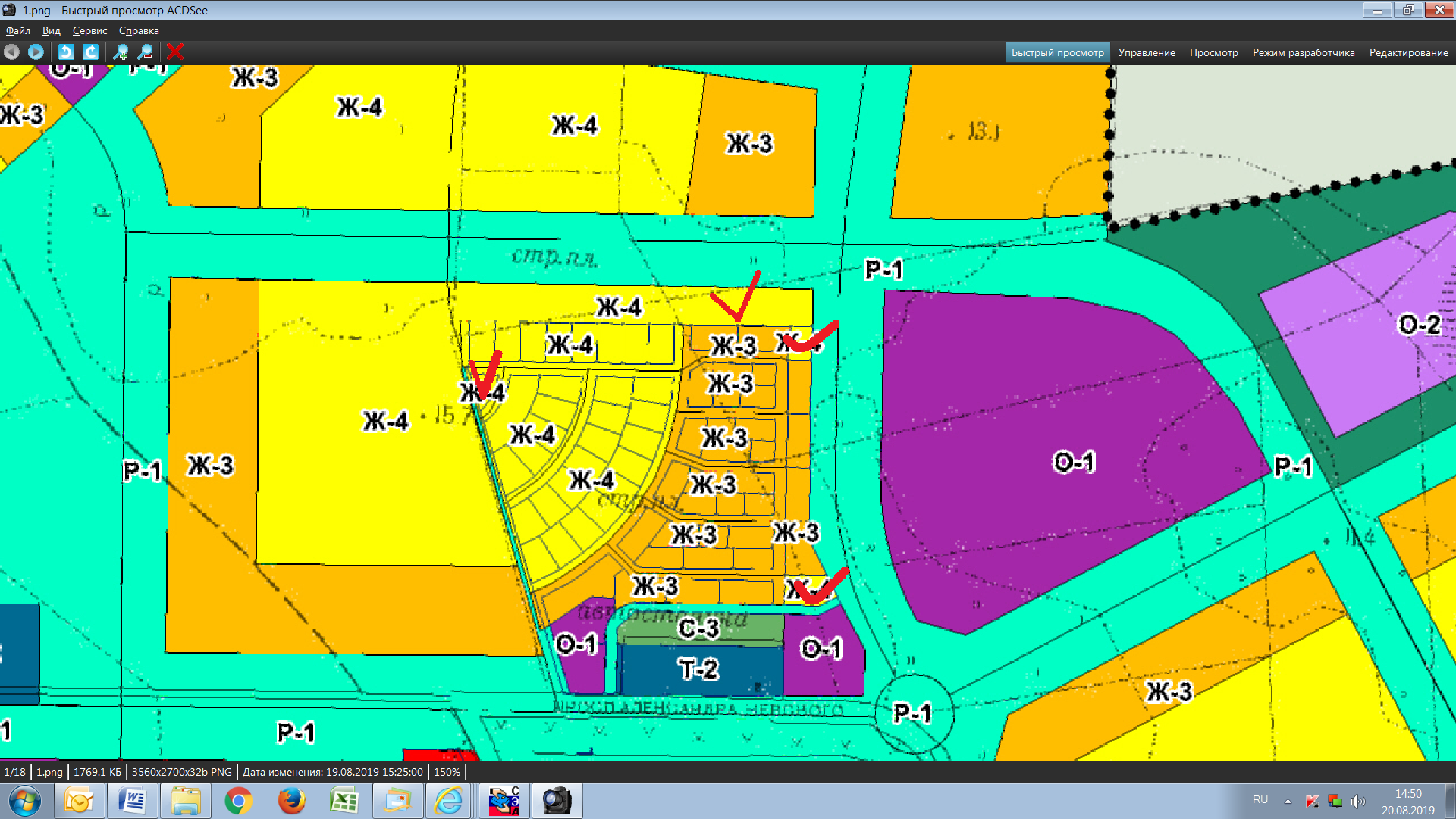 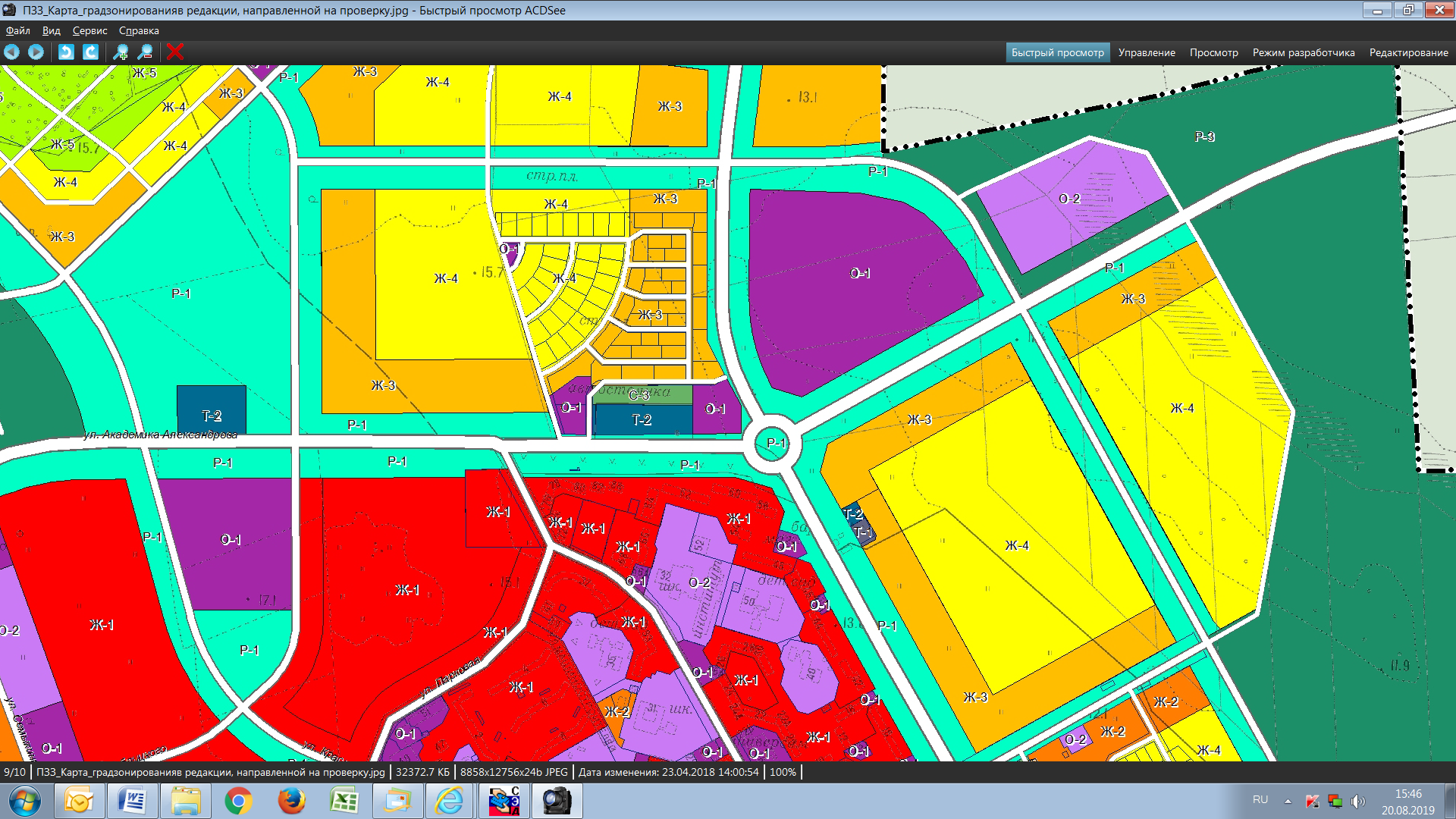 ЖСК «Металлооптика»2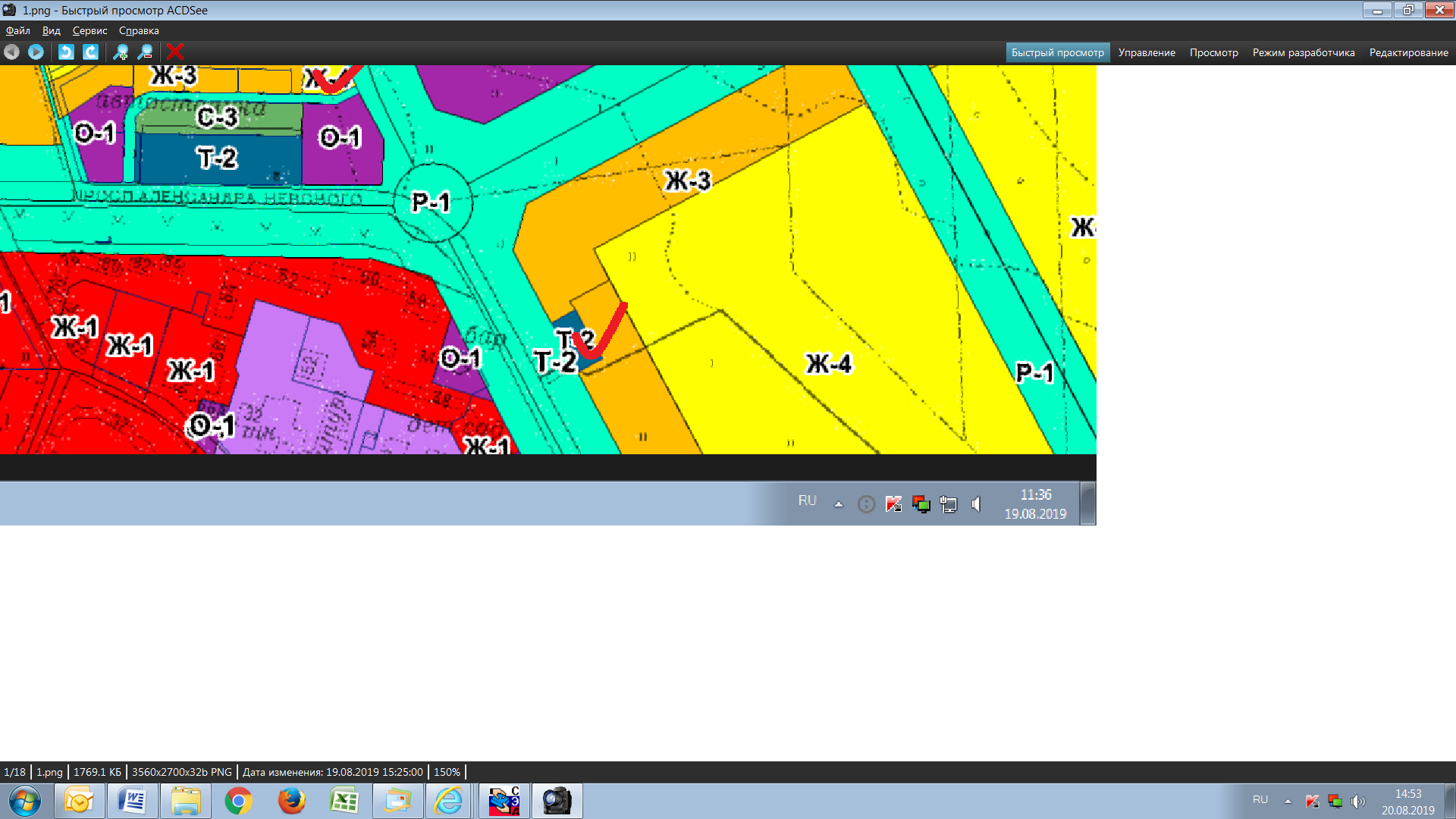 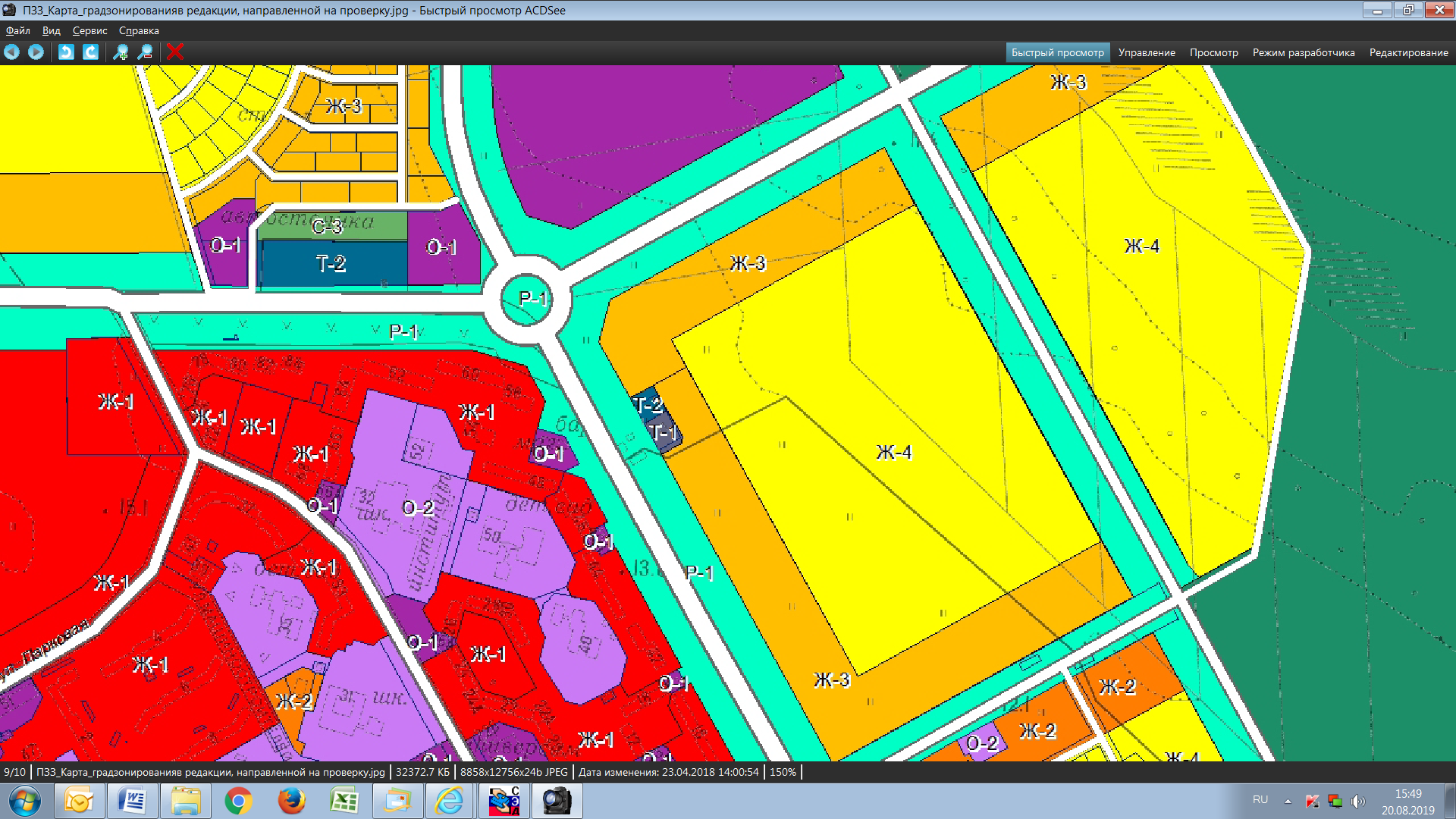 3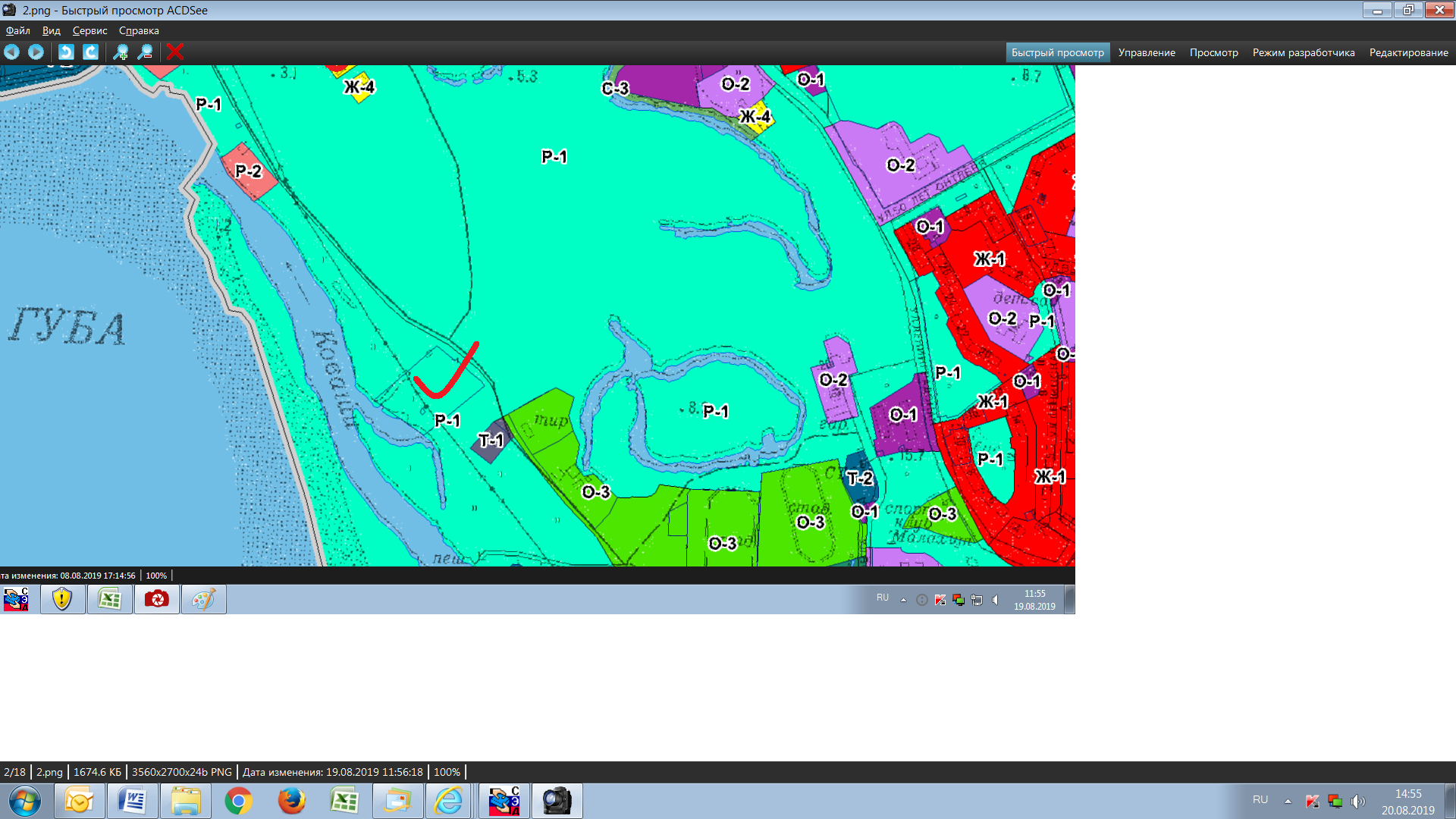 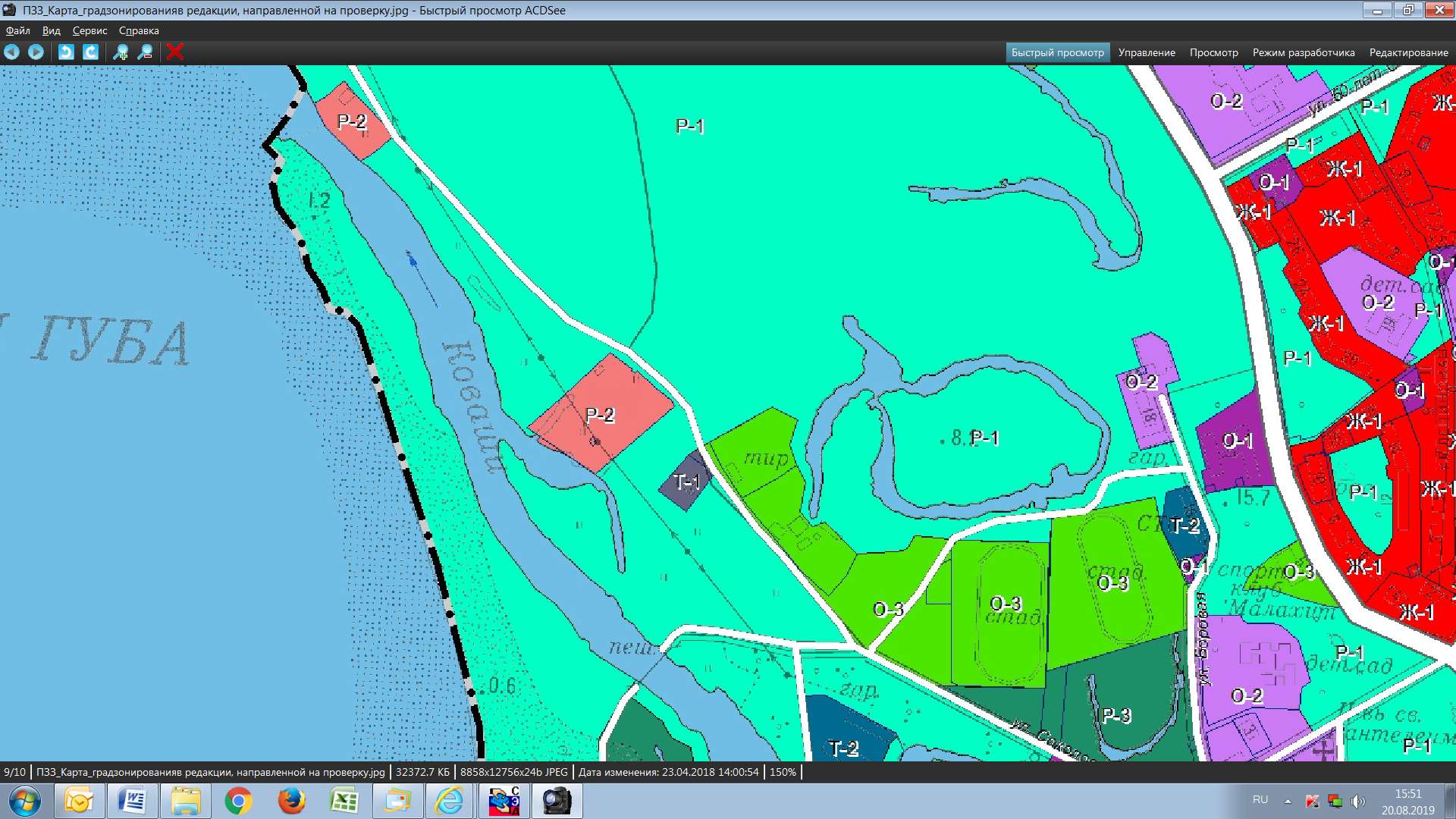 4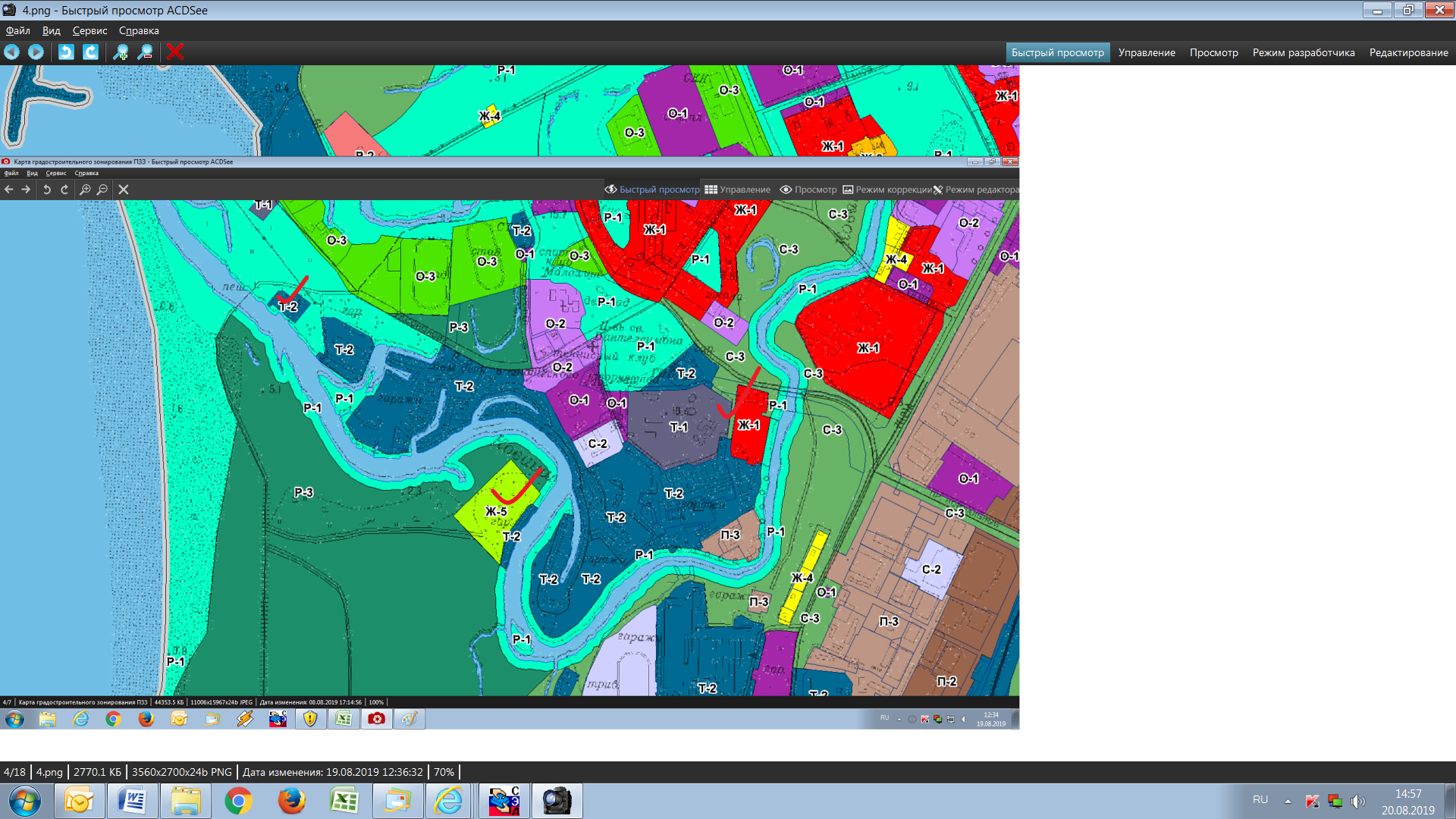 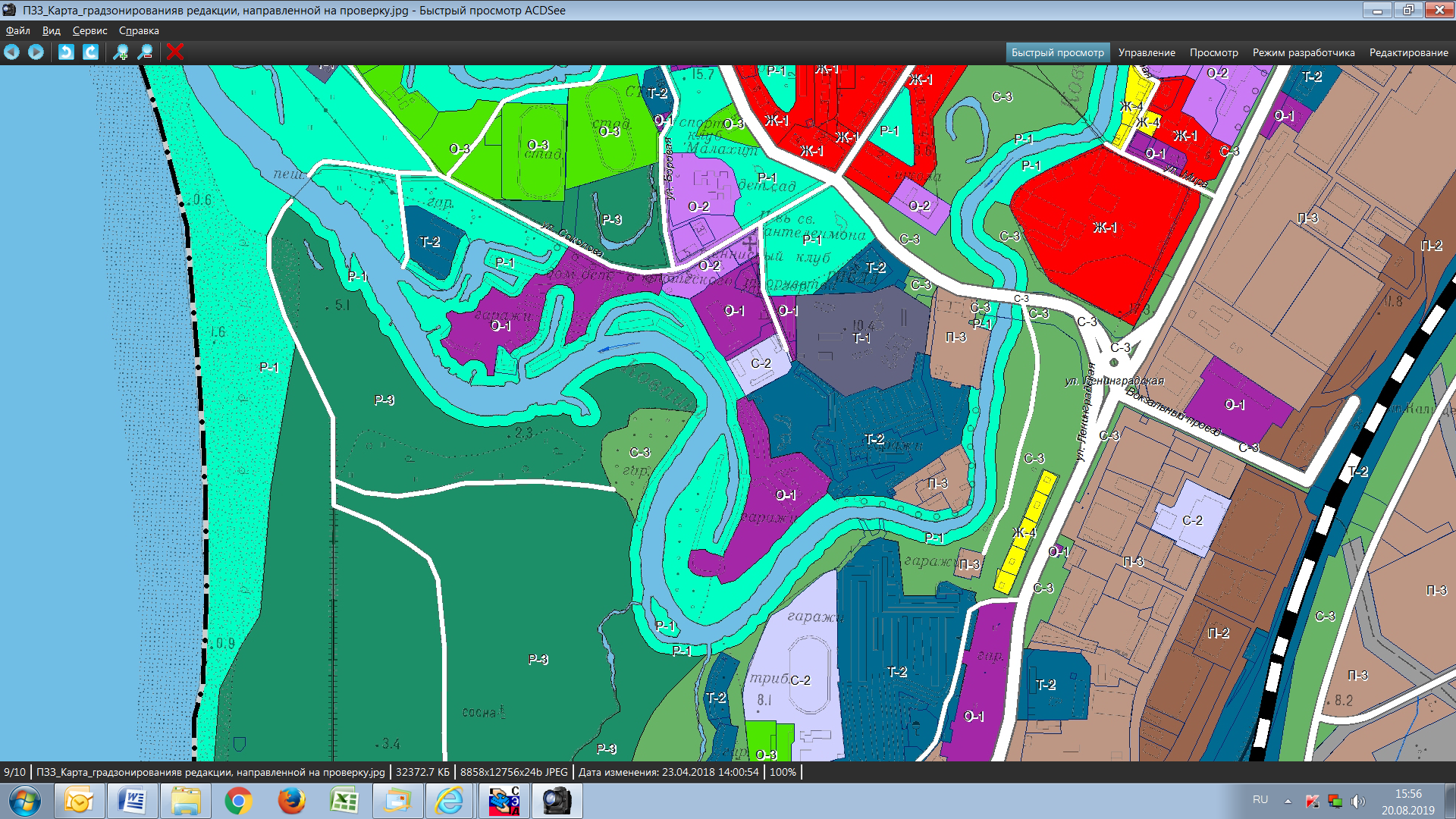 5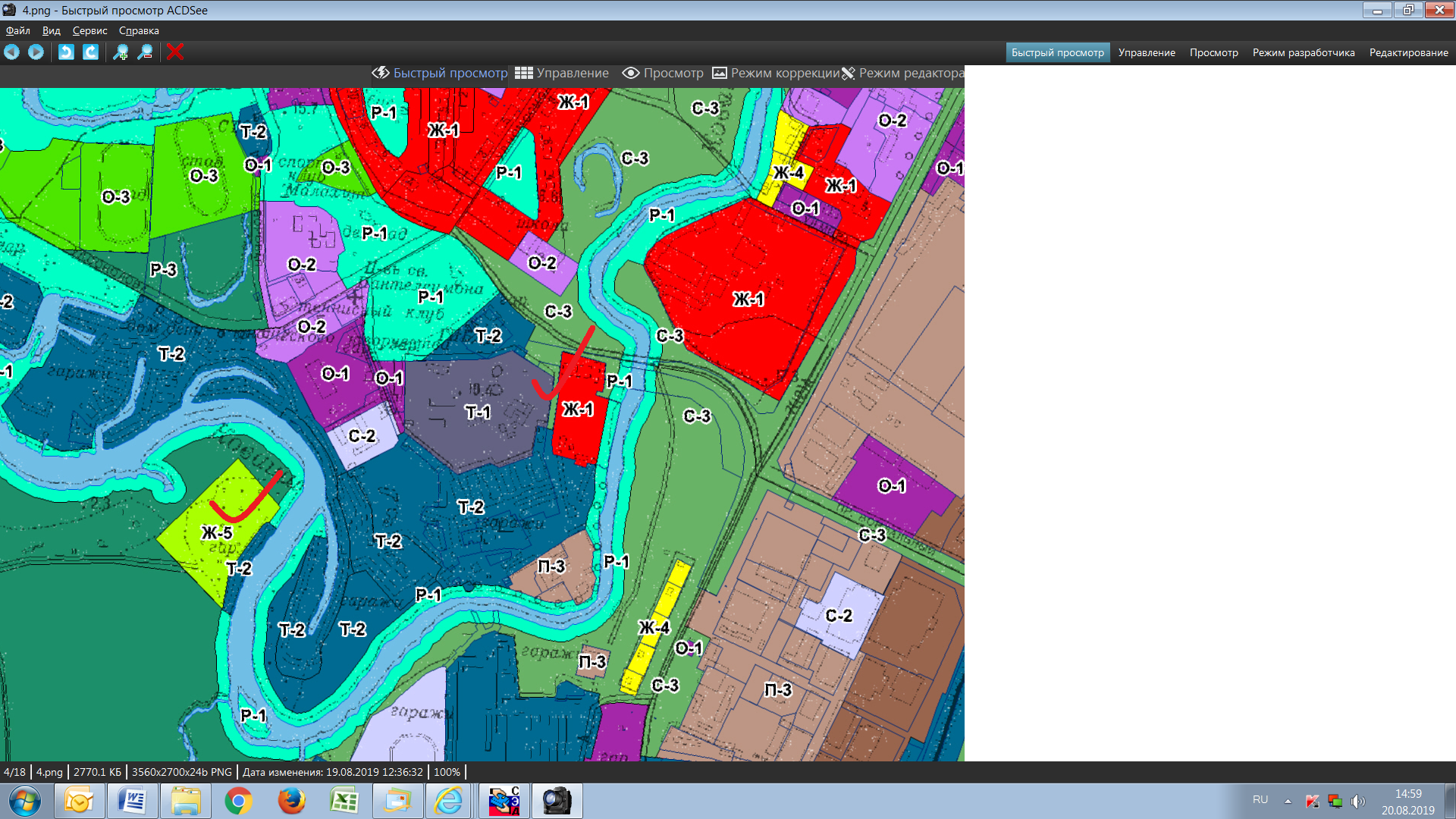 6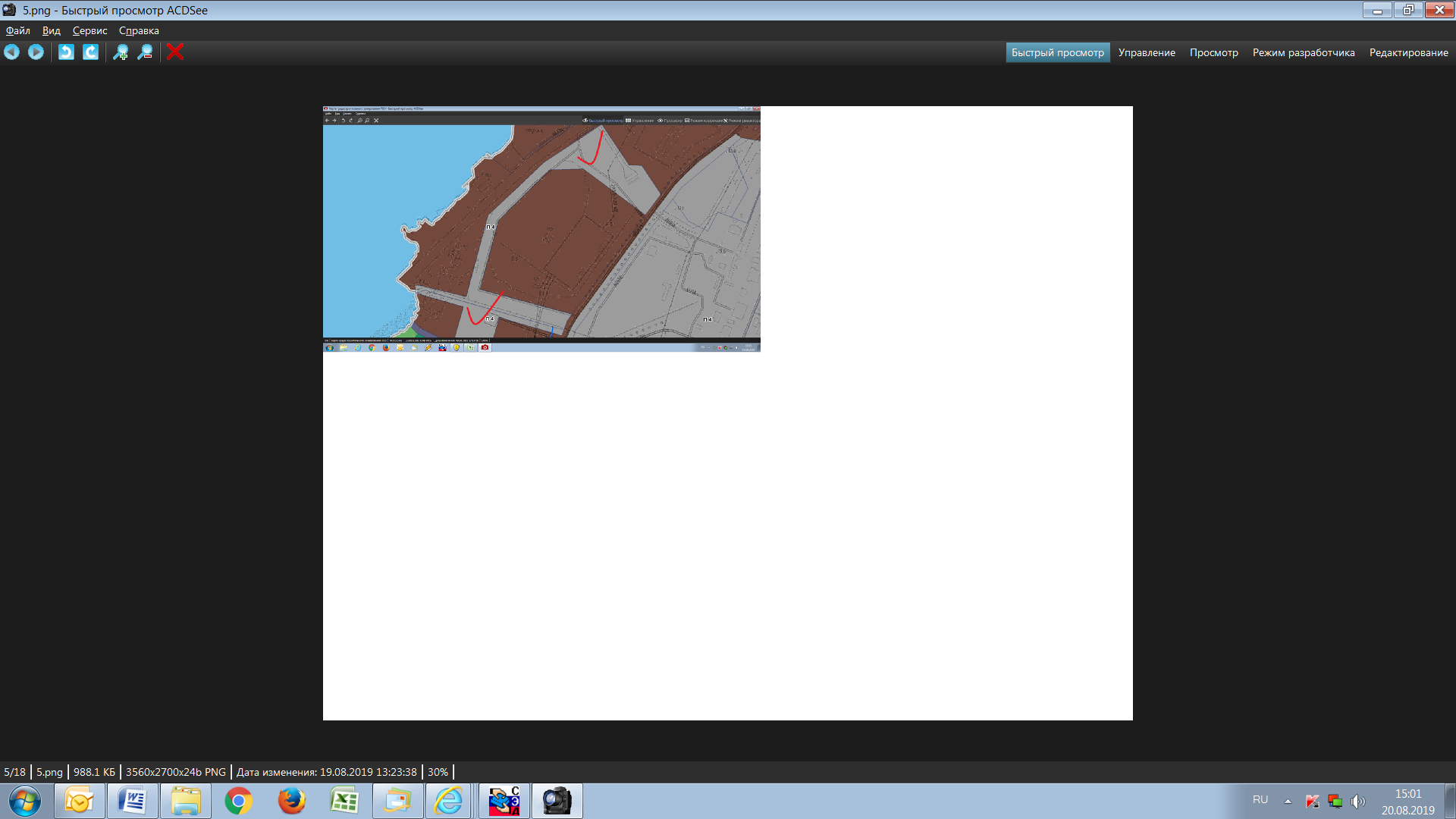 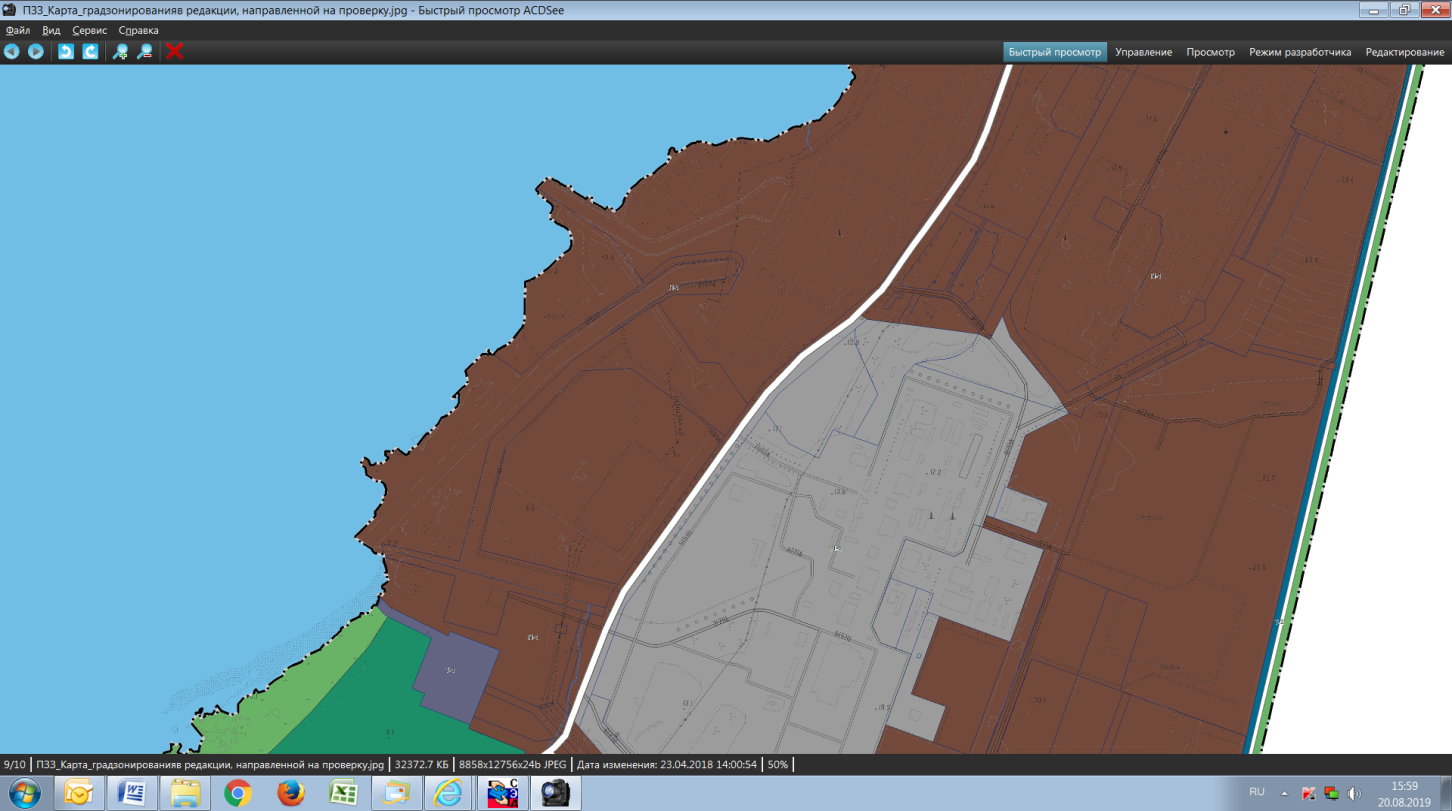 7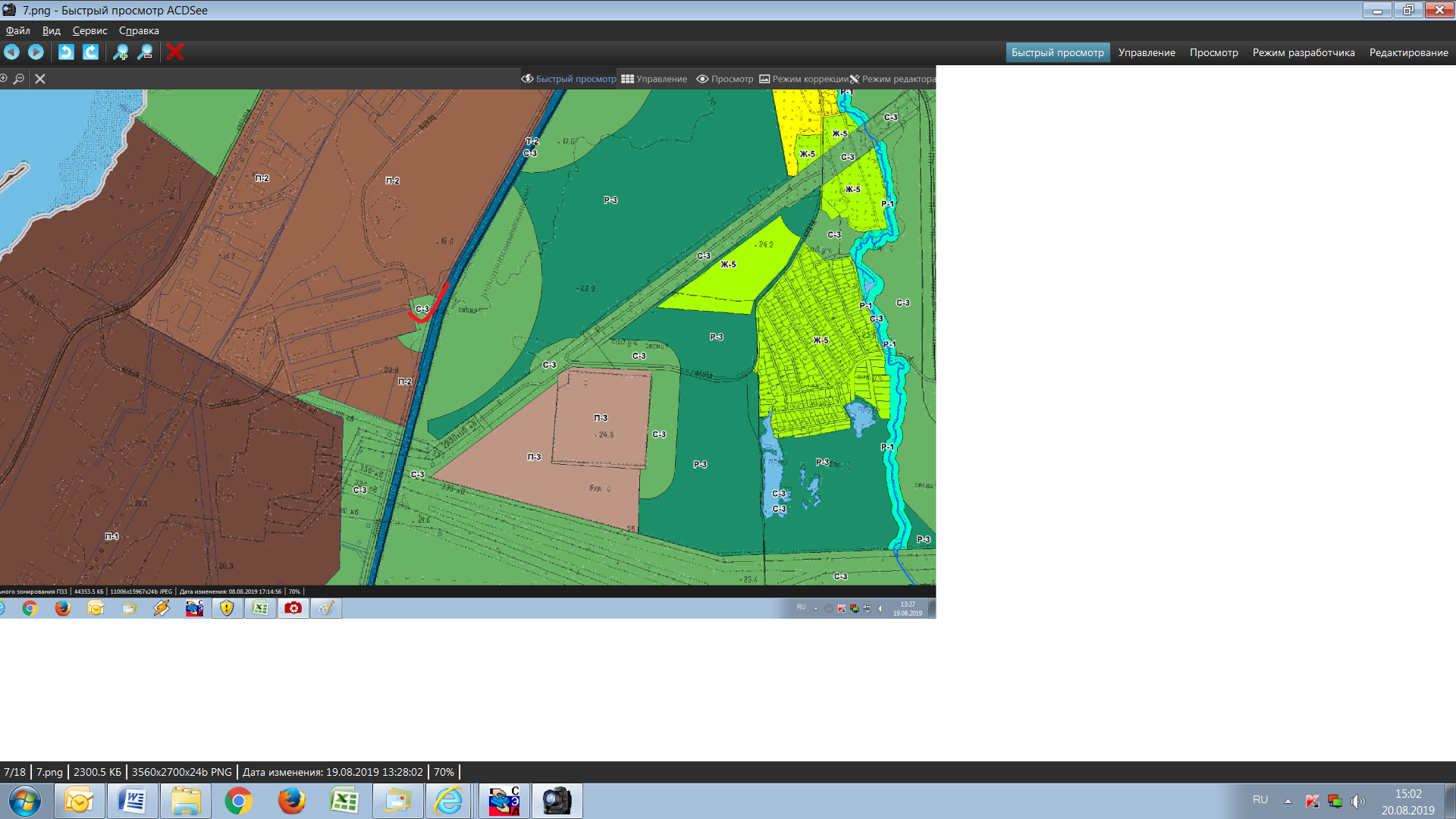 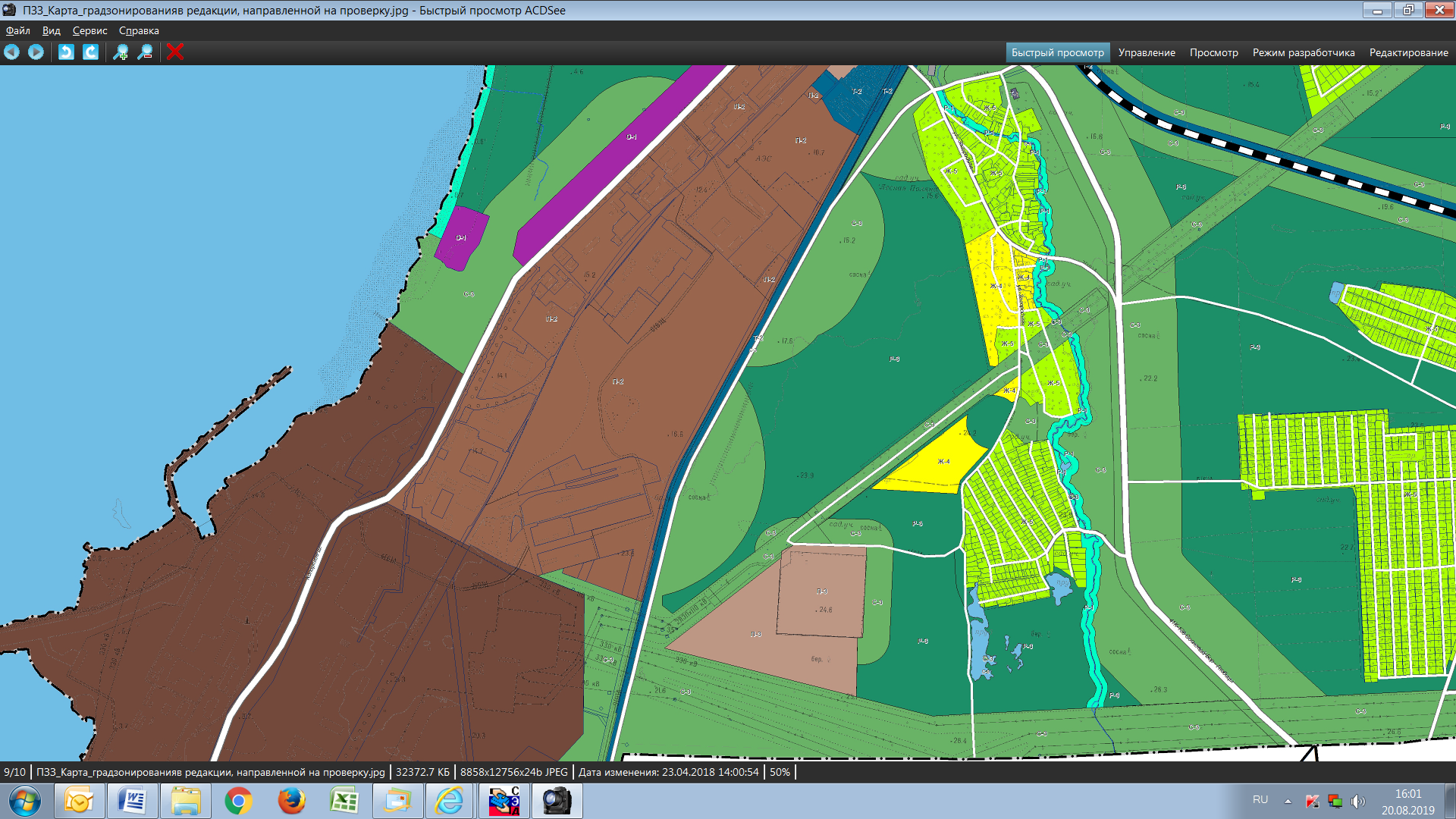 8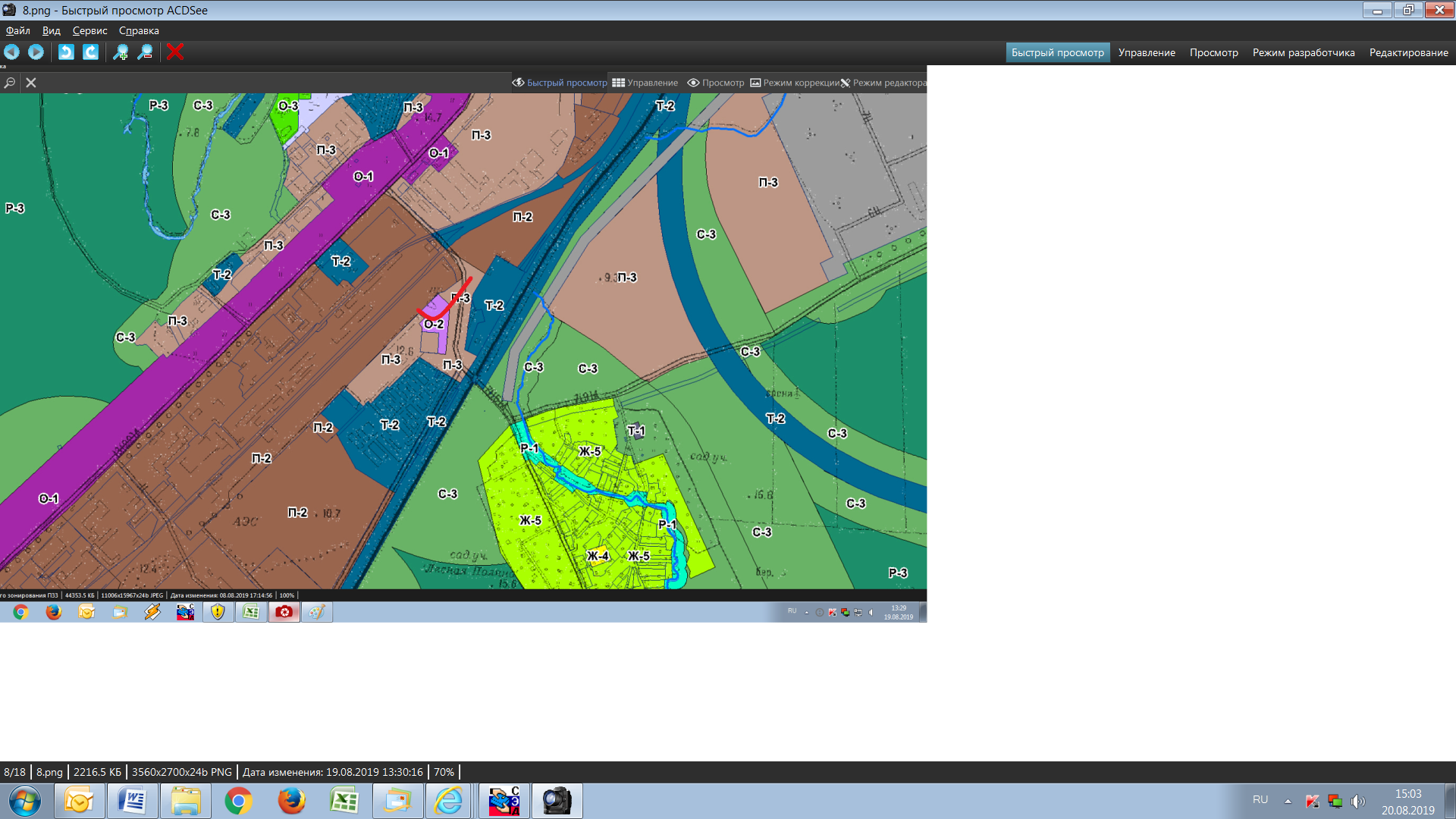 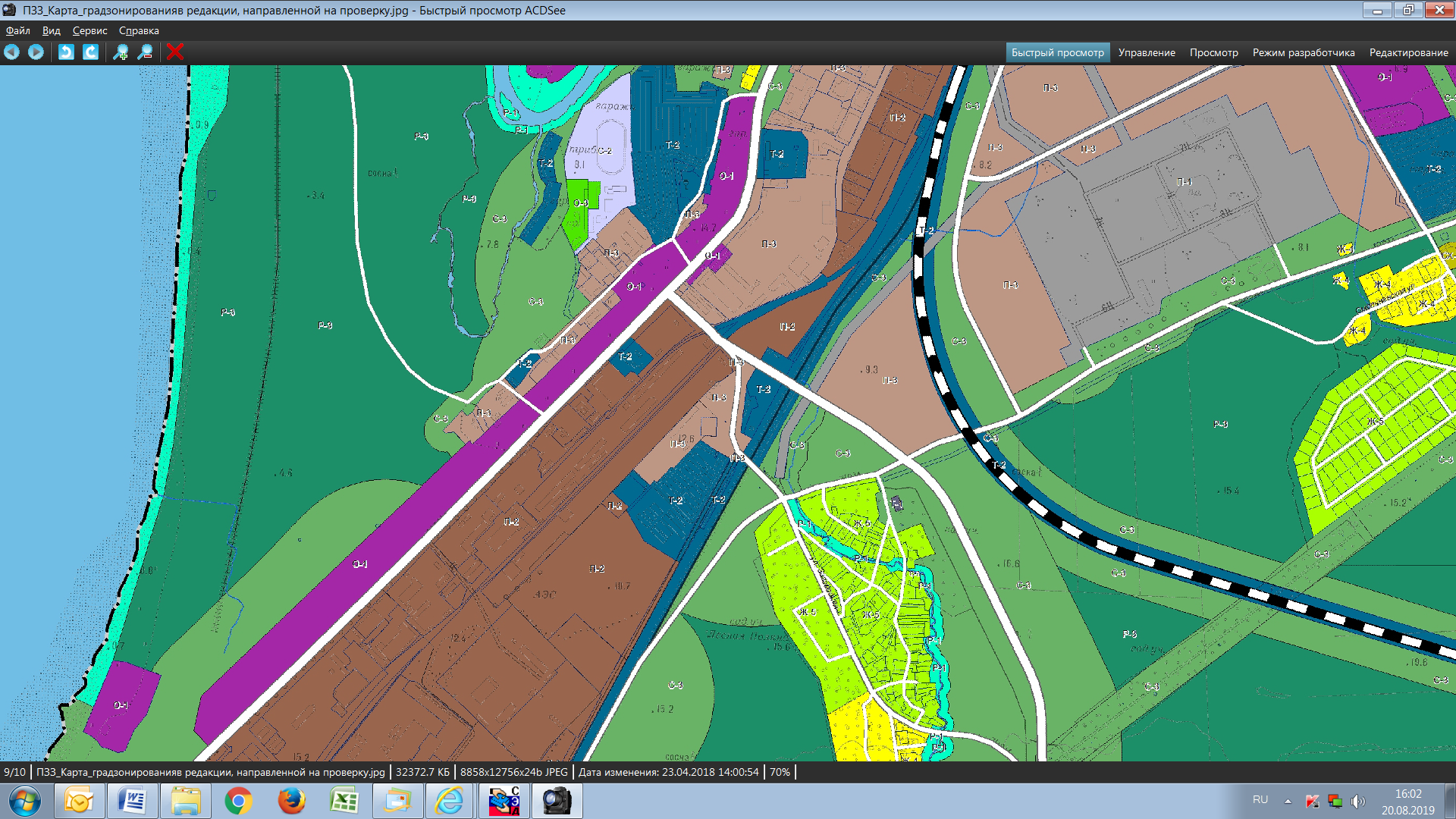 9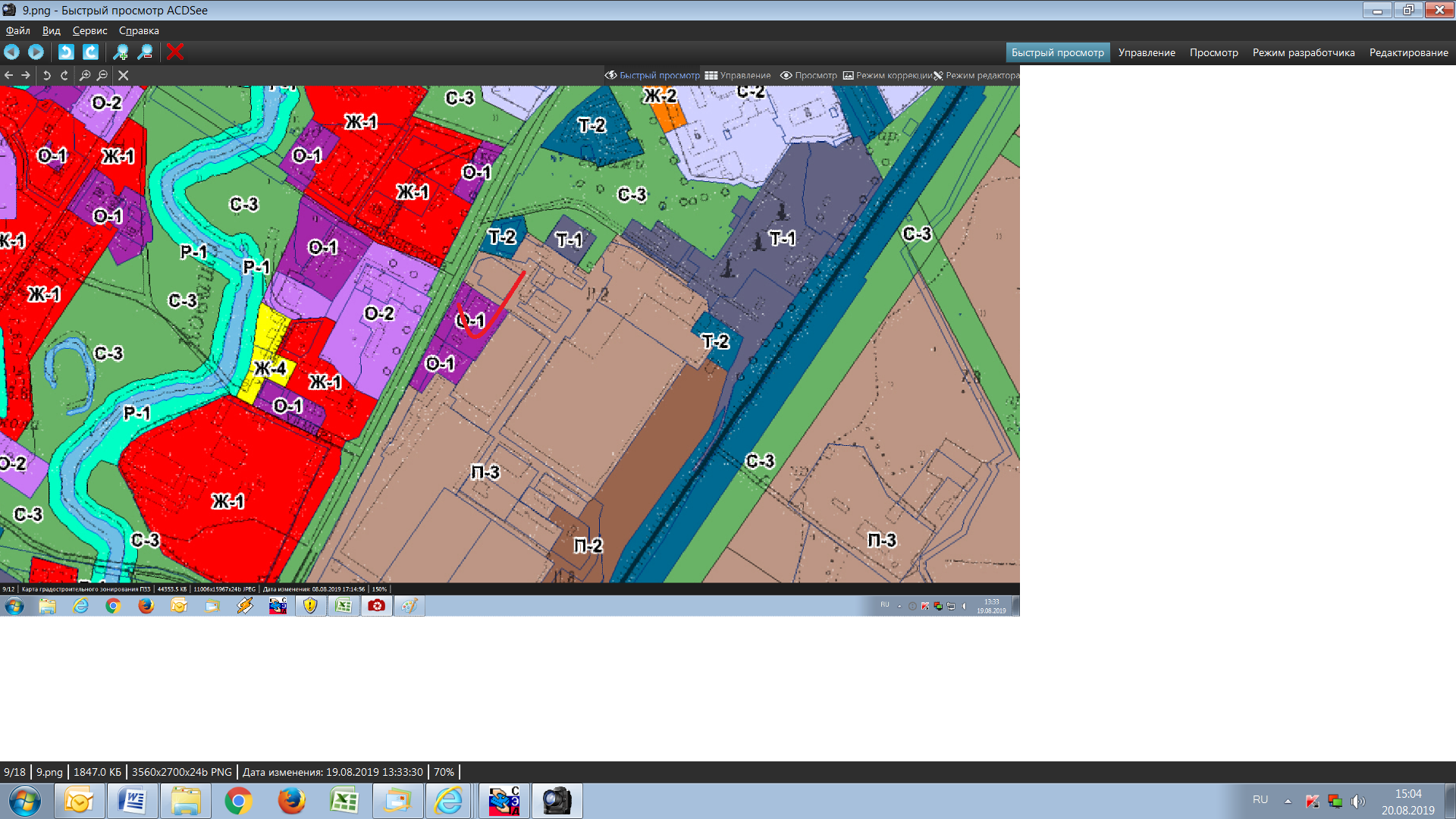 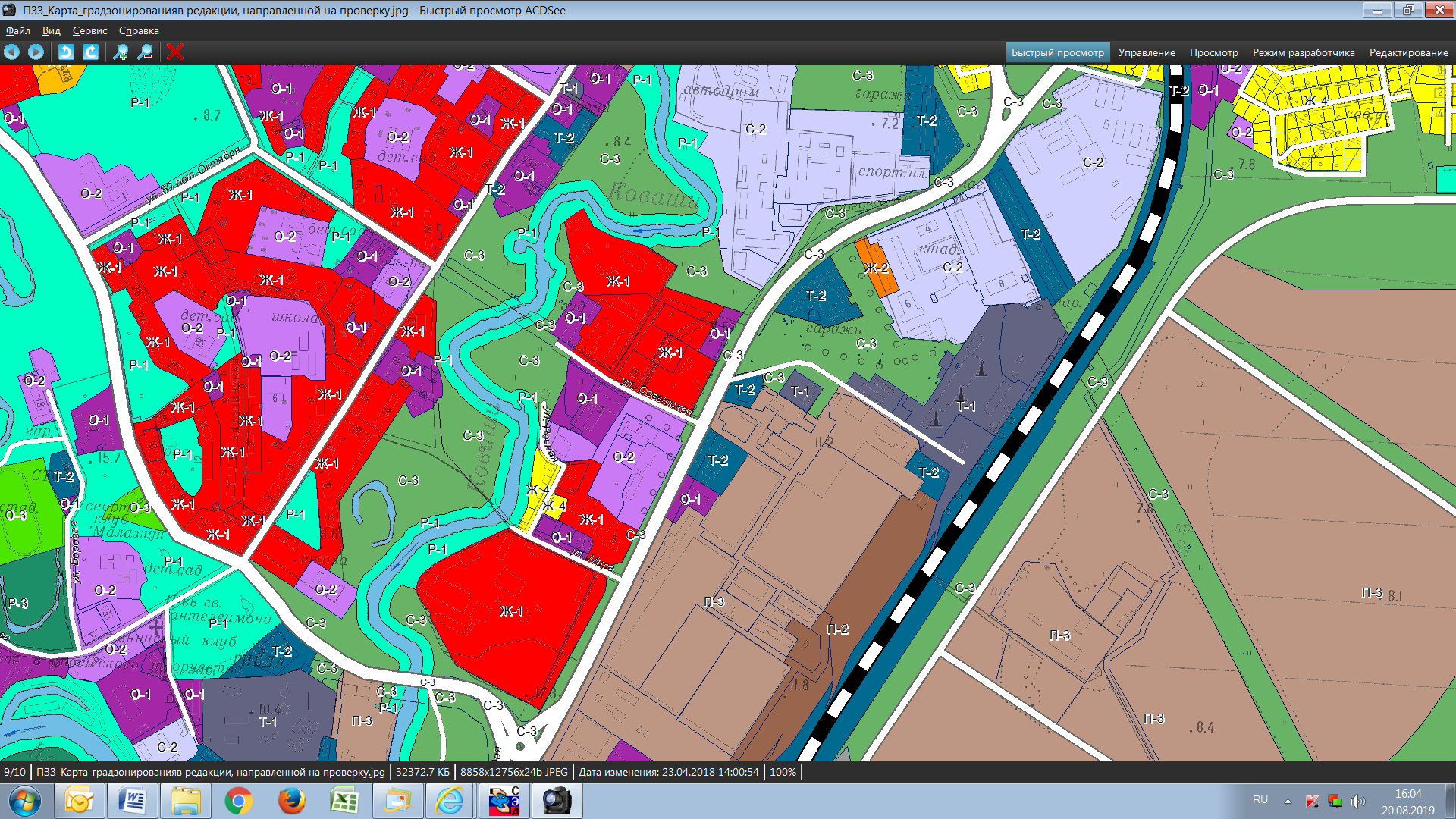 10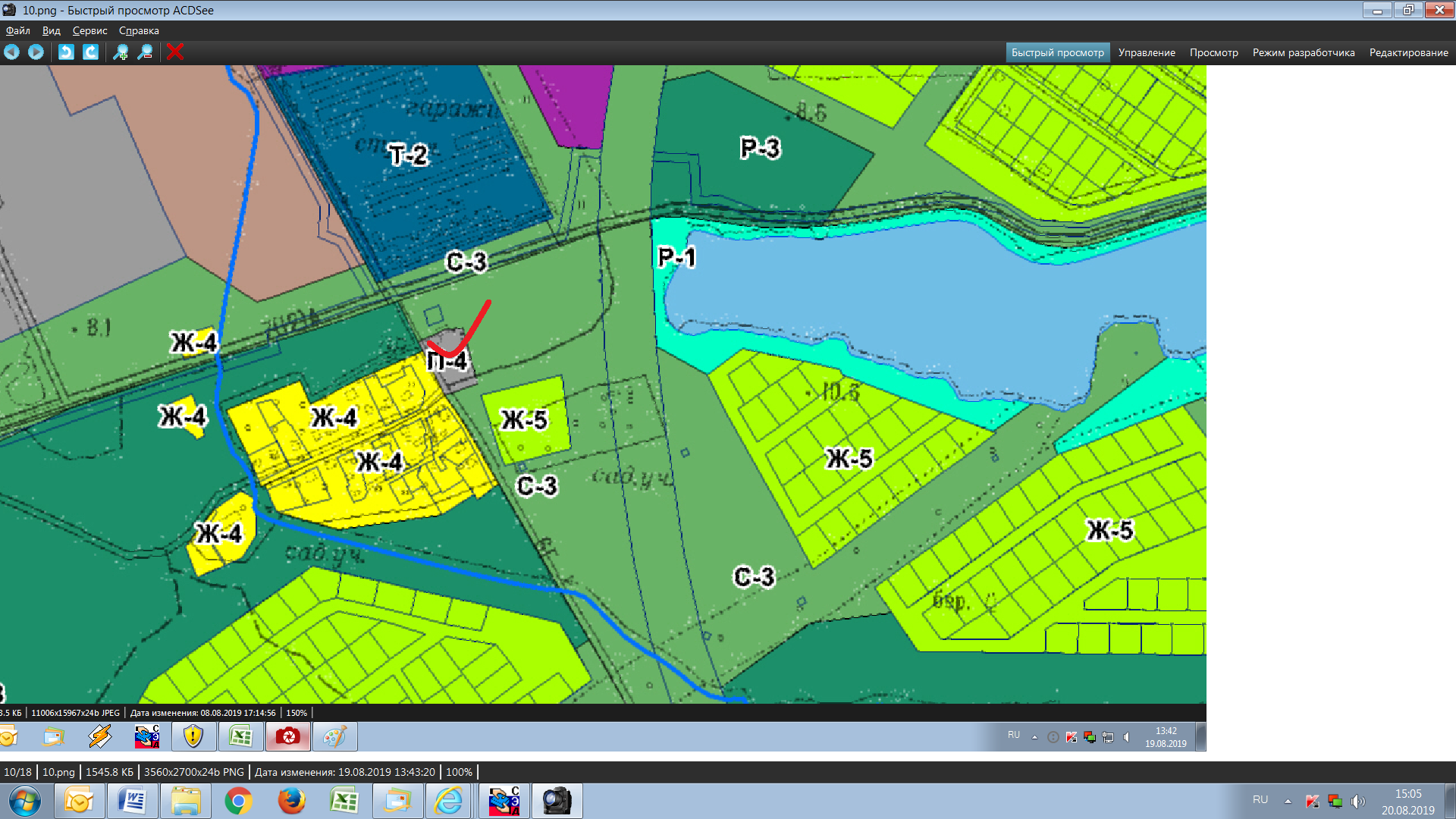 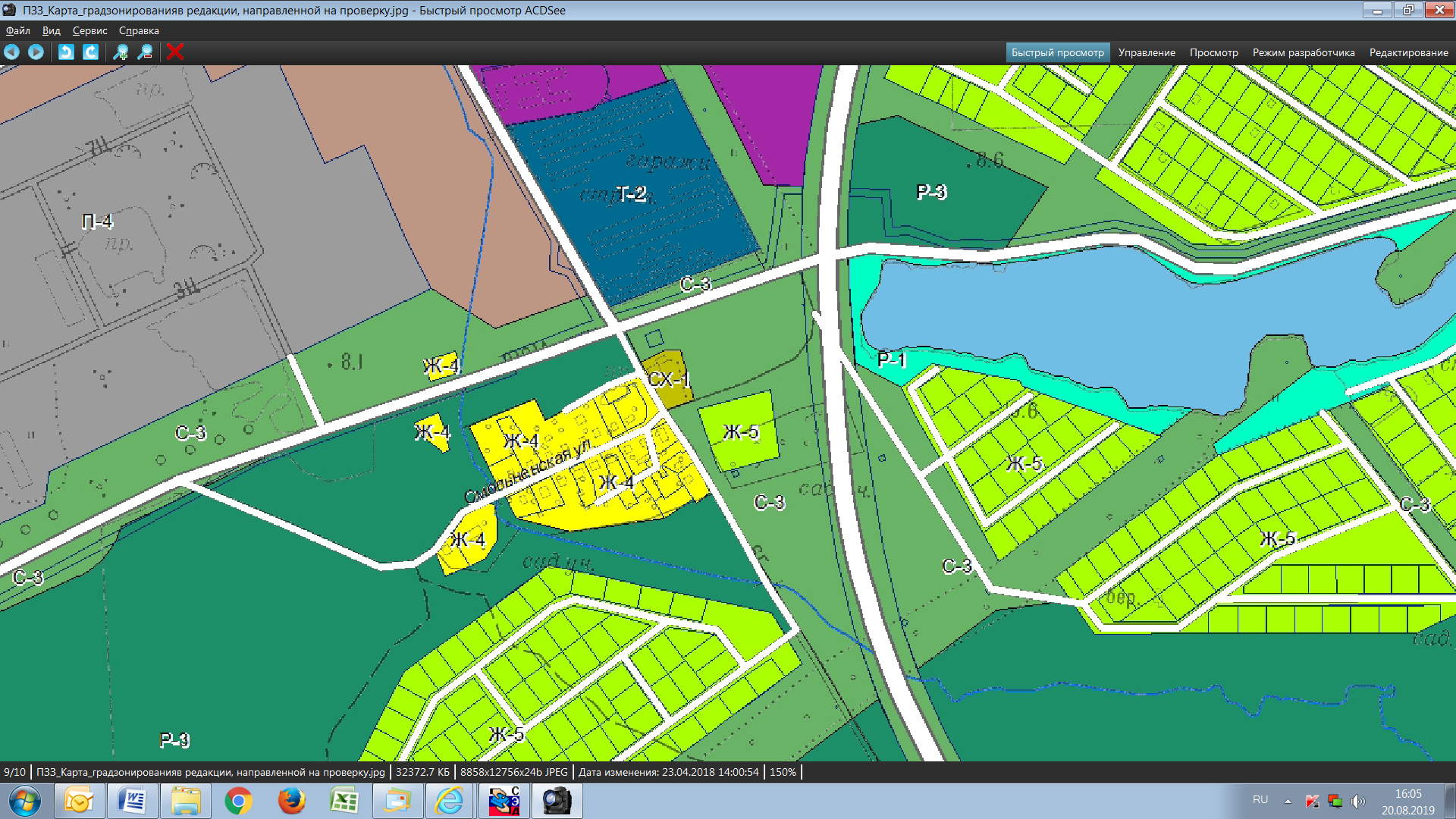 11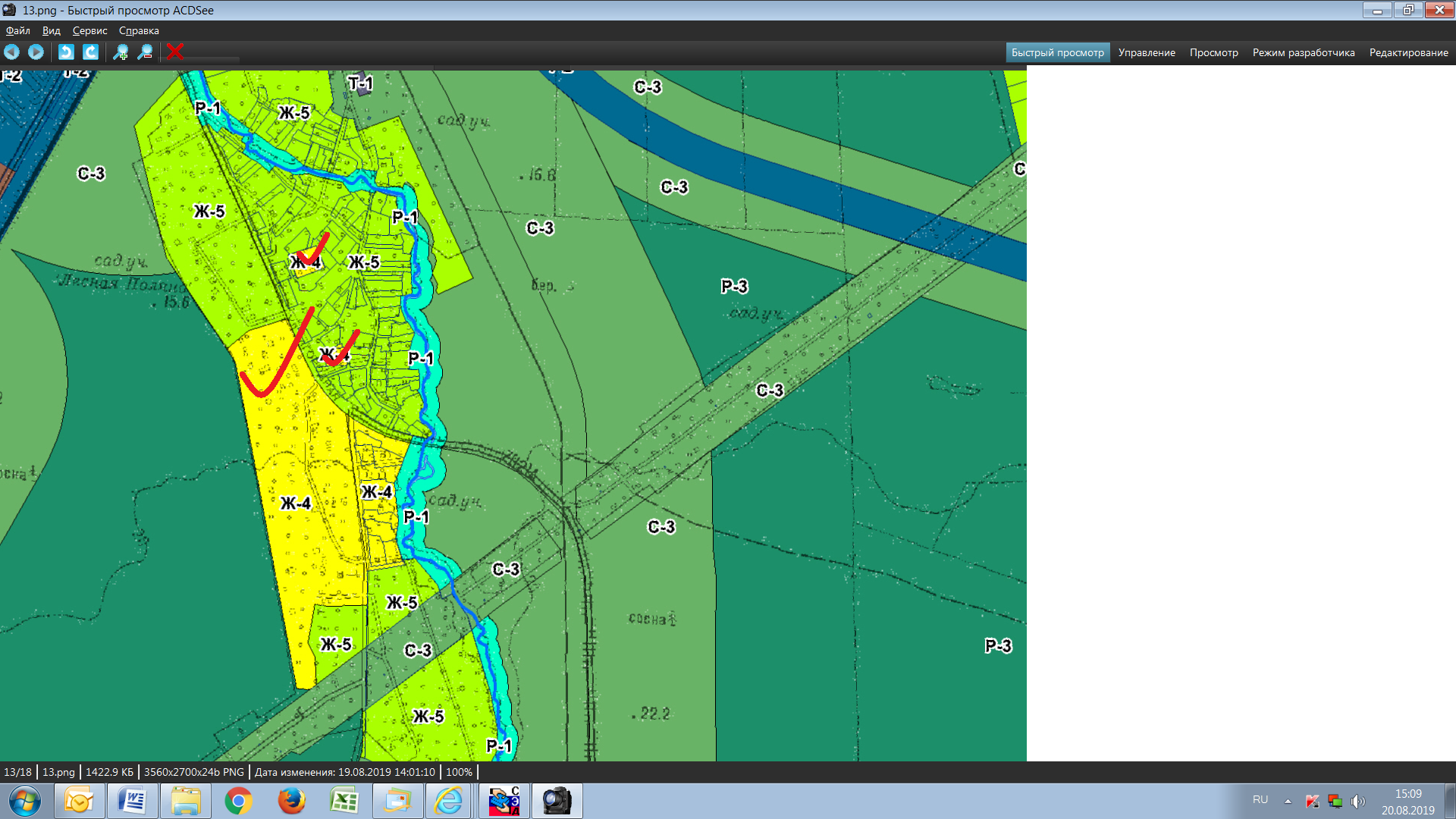 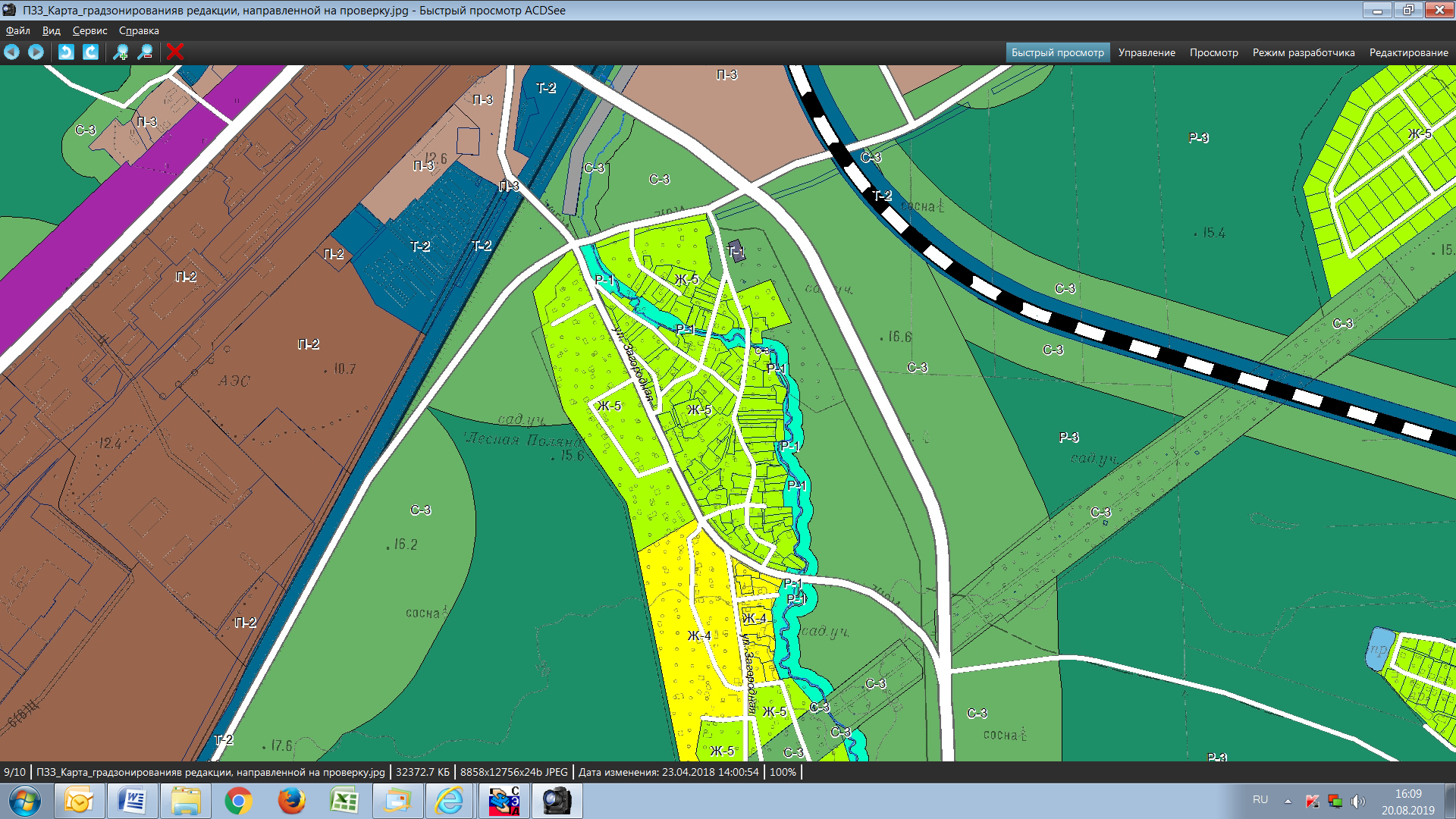 12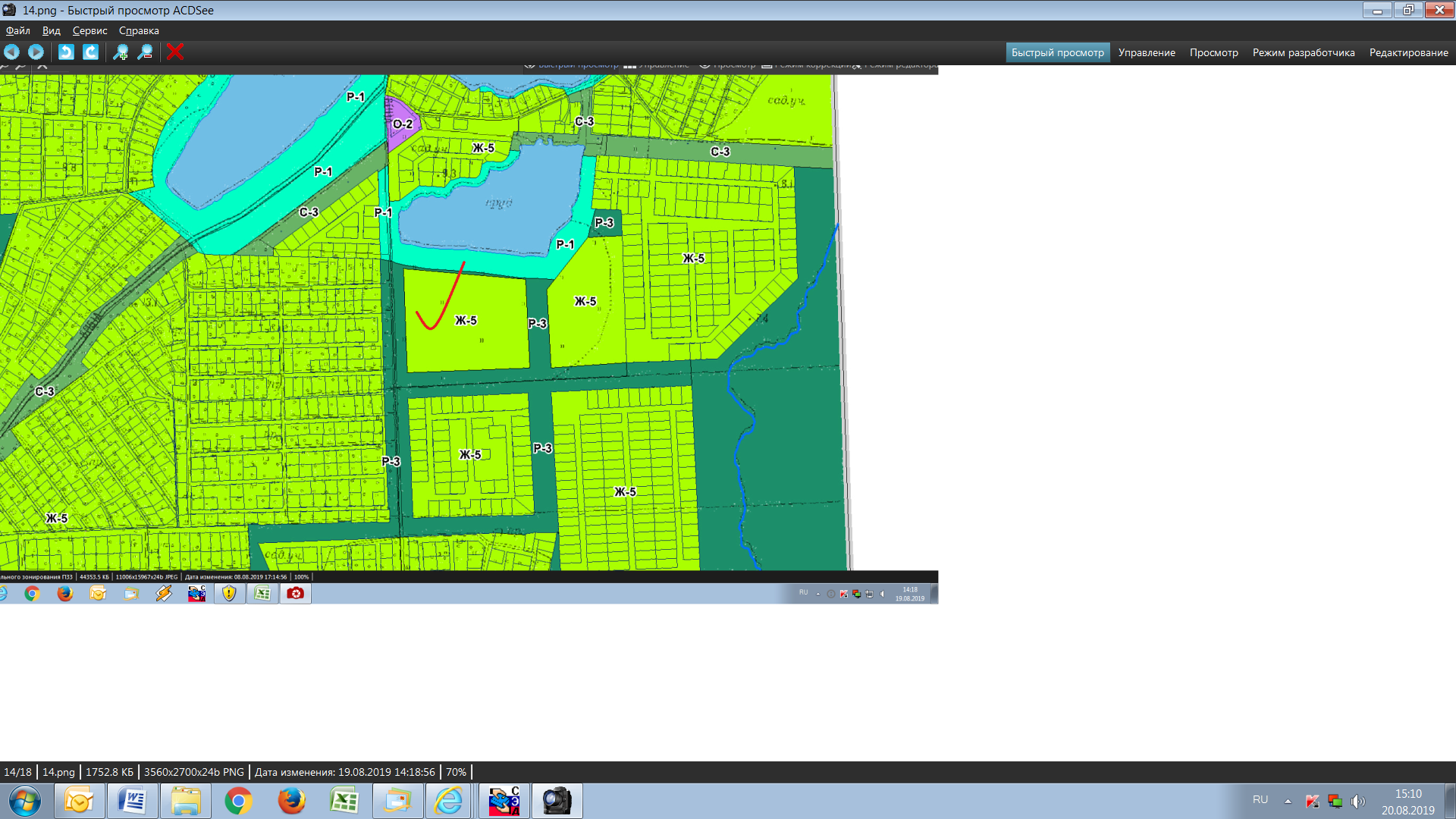 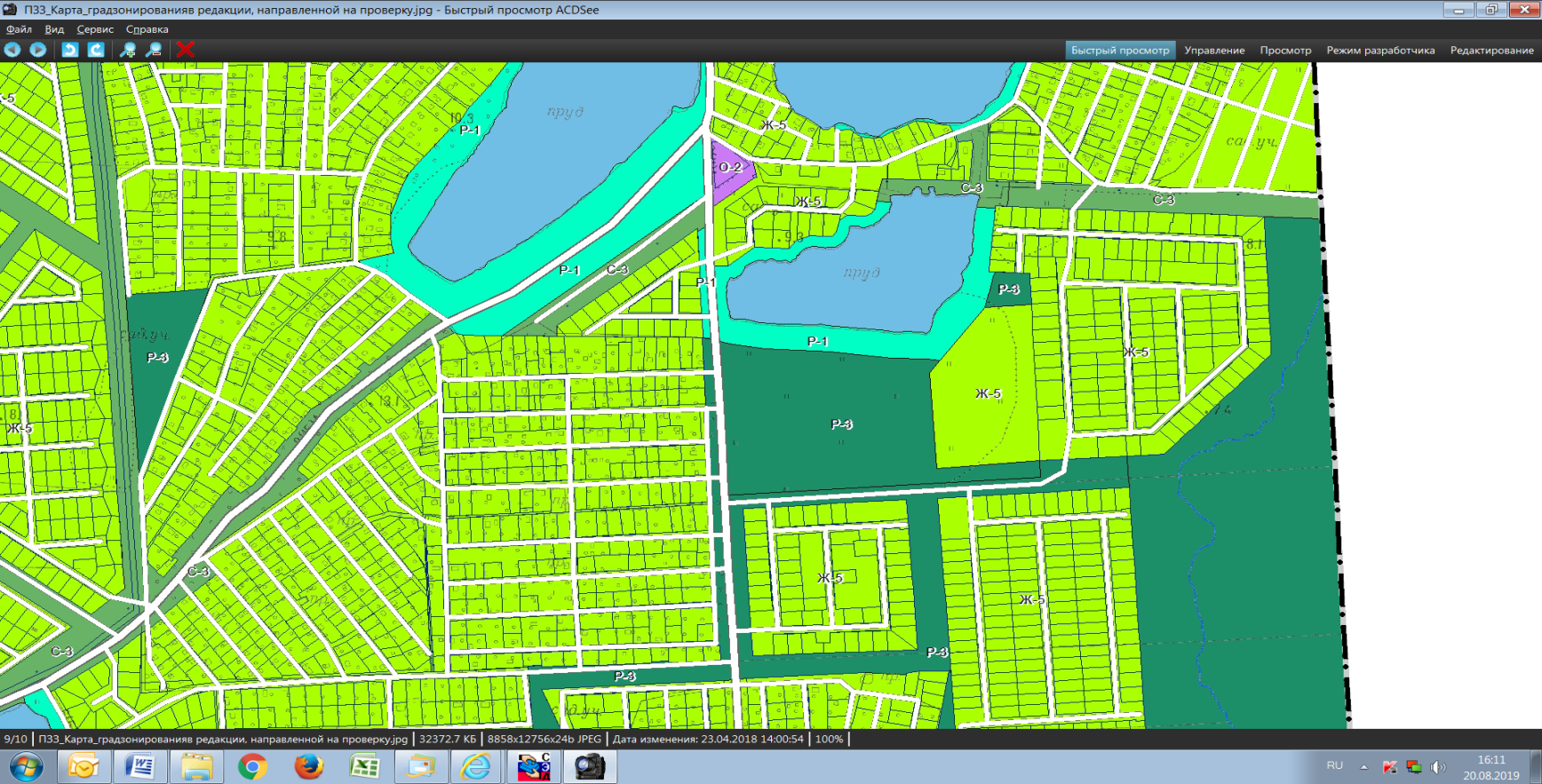 13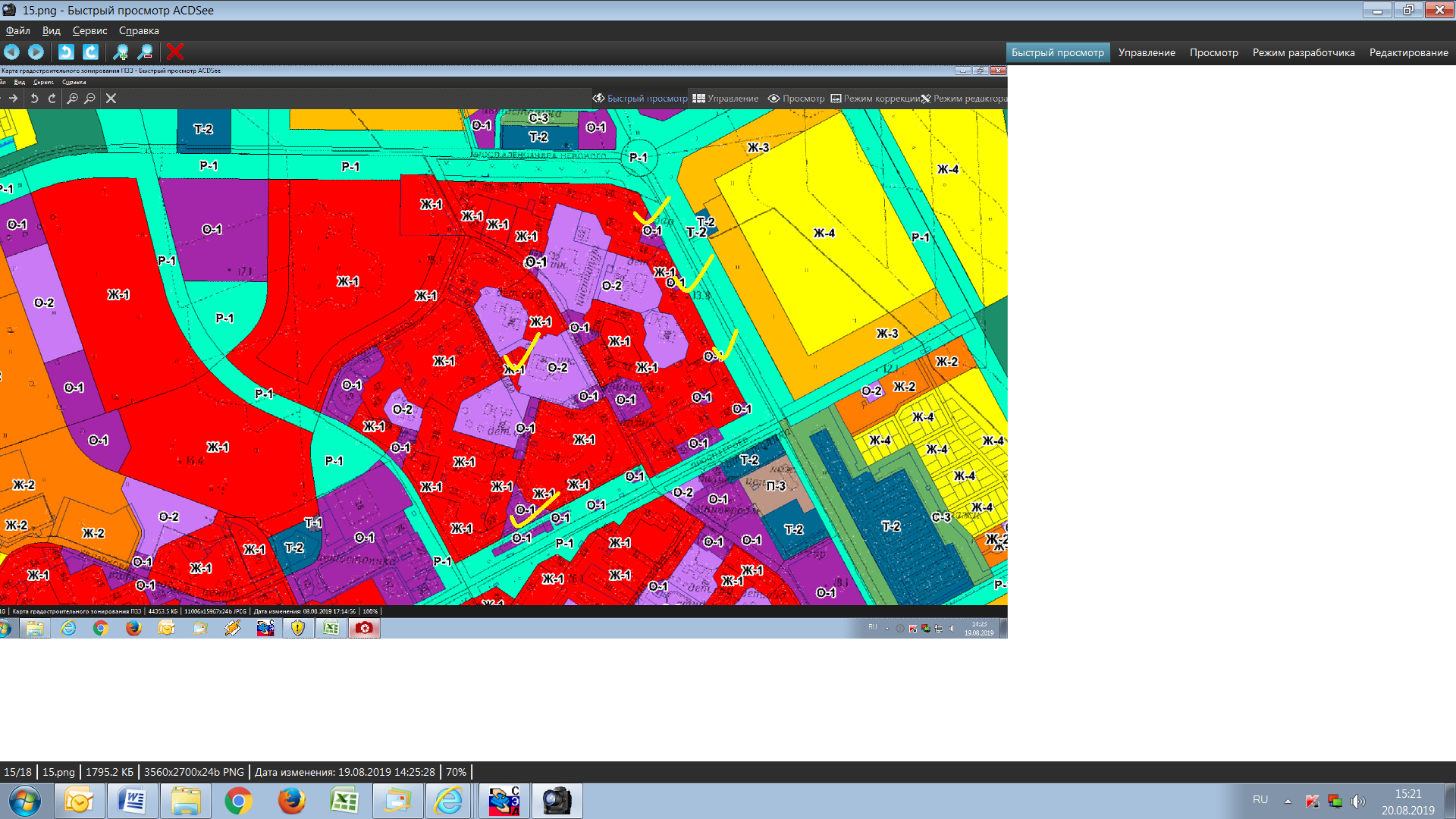 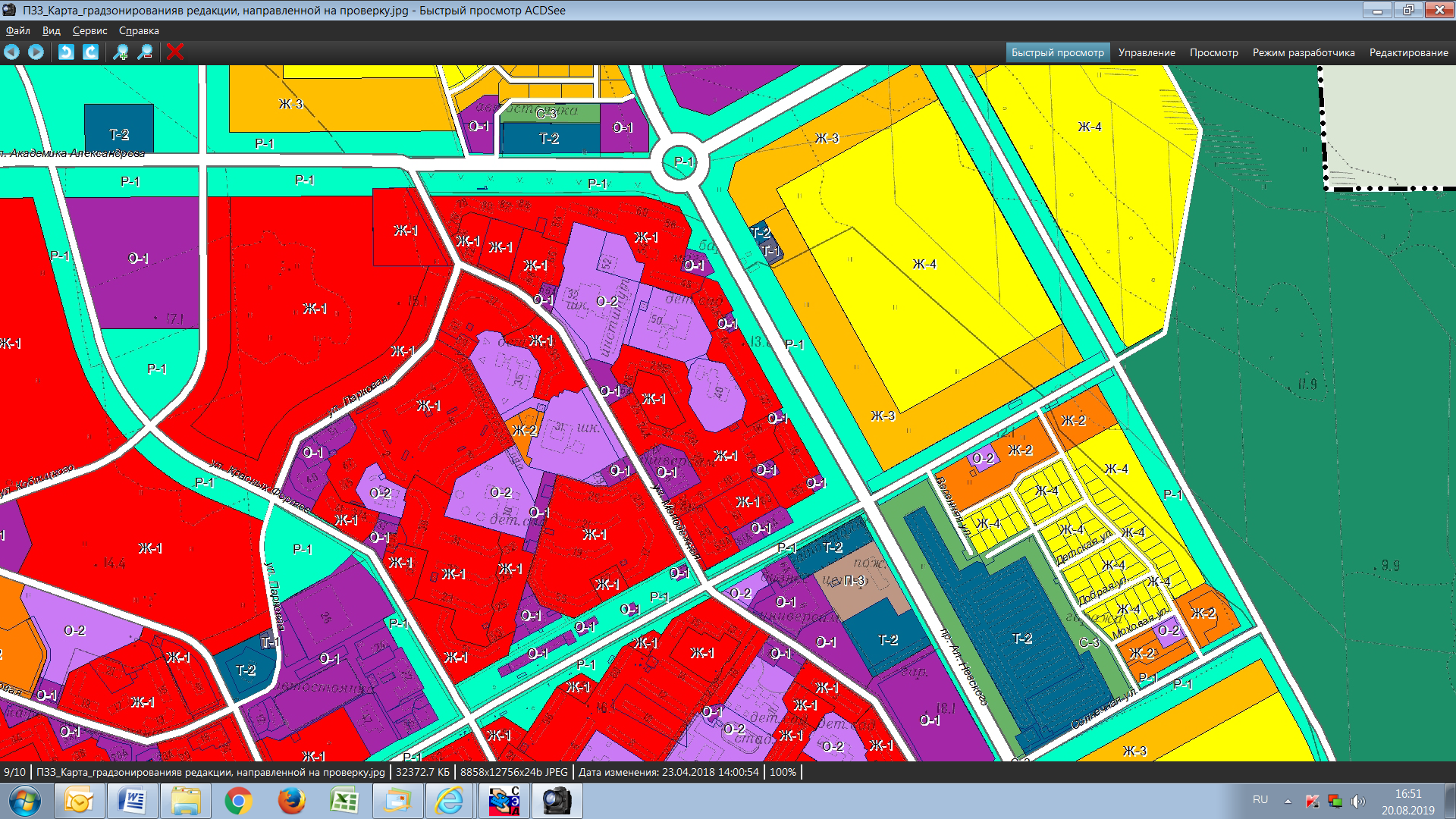 территория между школой № 6 и детским садом14магазин «Москва» пр.Героев, д.4915Пицца-бар «Луна» ул.Молодежная, д48а16Автошколаул.Молодежная, д.46а17Кафе «Пряности и страсти» ул.Молодежная, д.18а18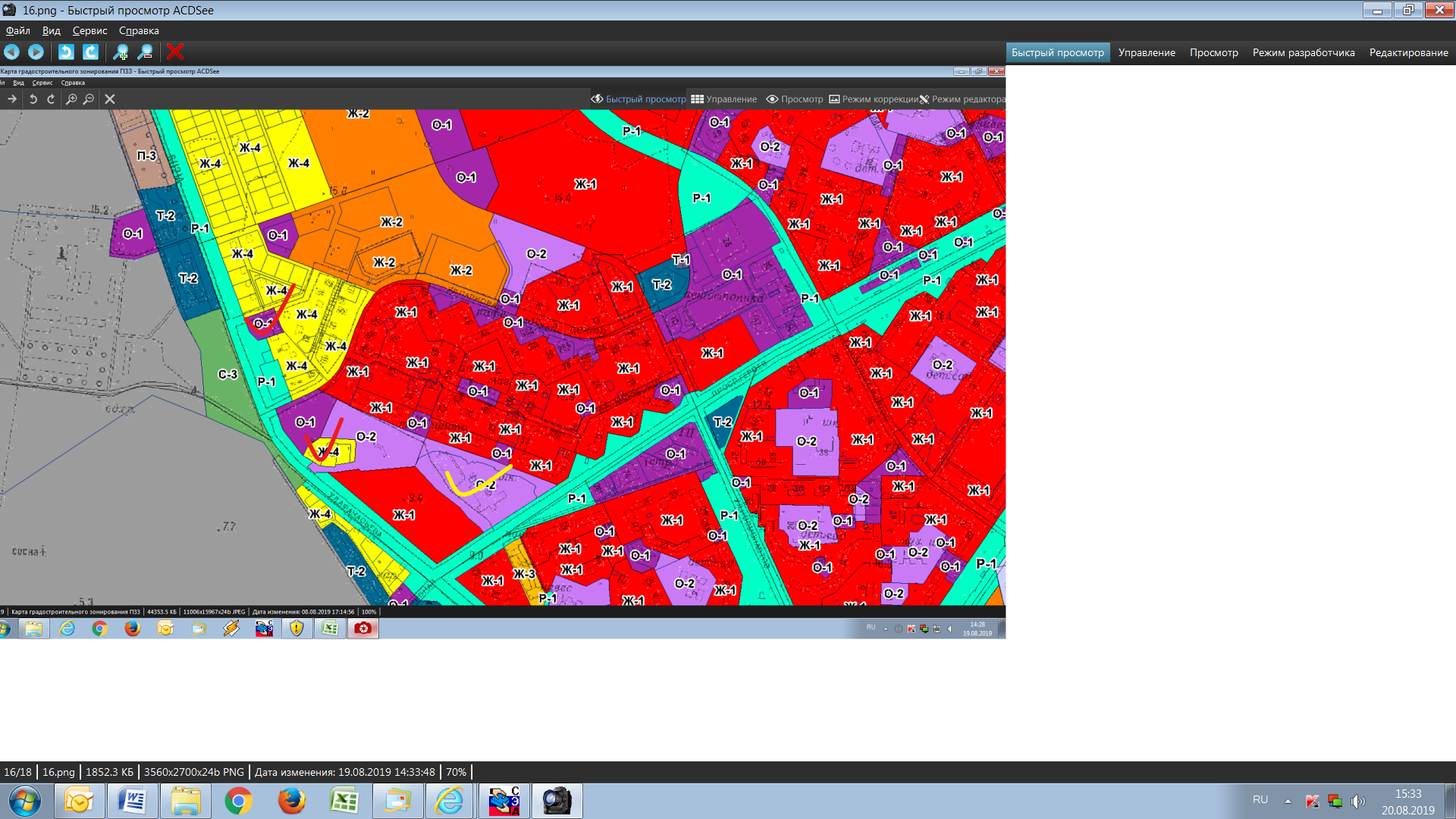 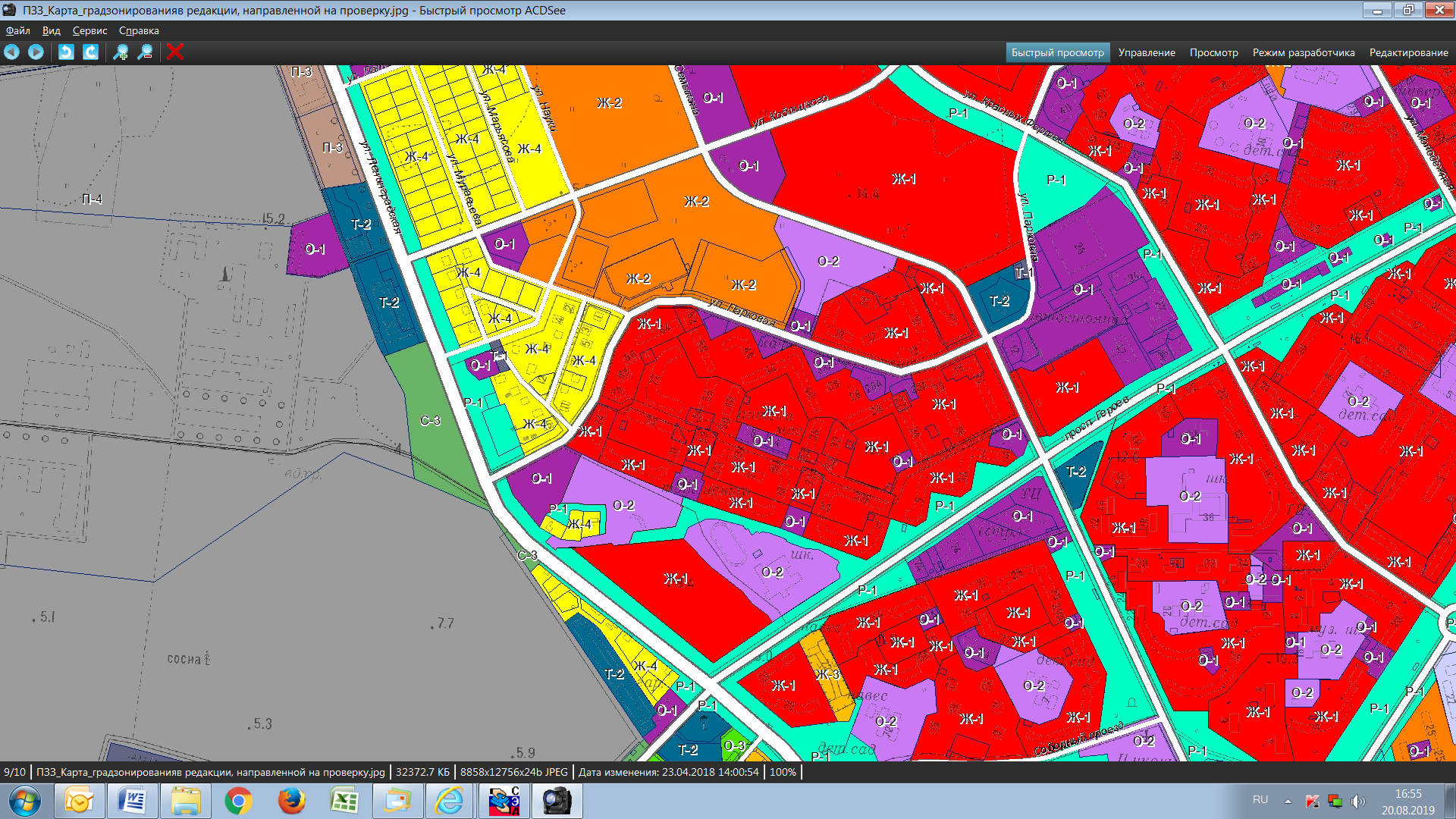 Район нового детского сада (ул.Афанасьева)1920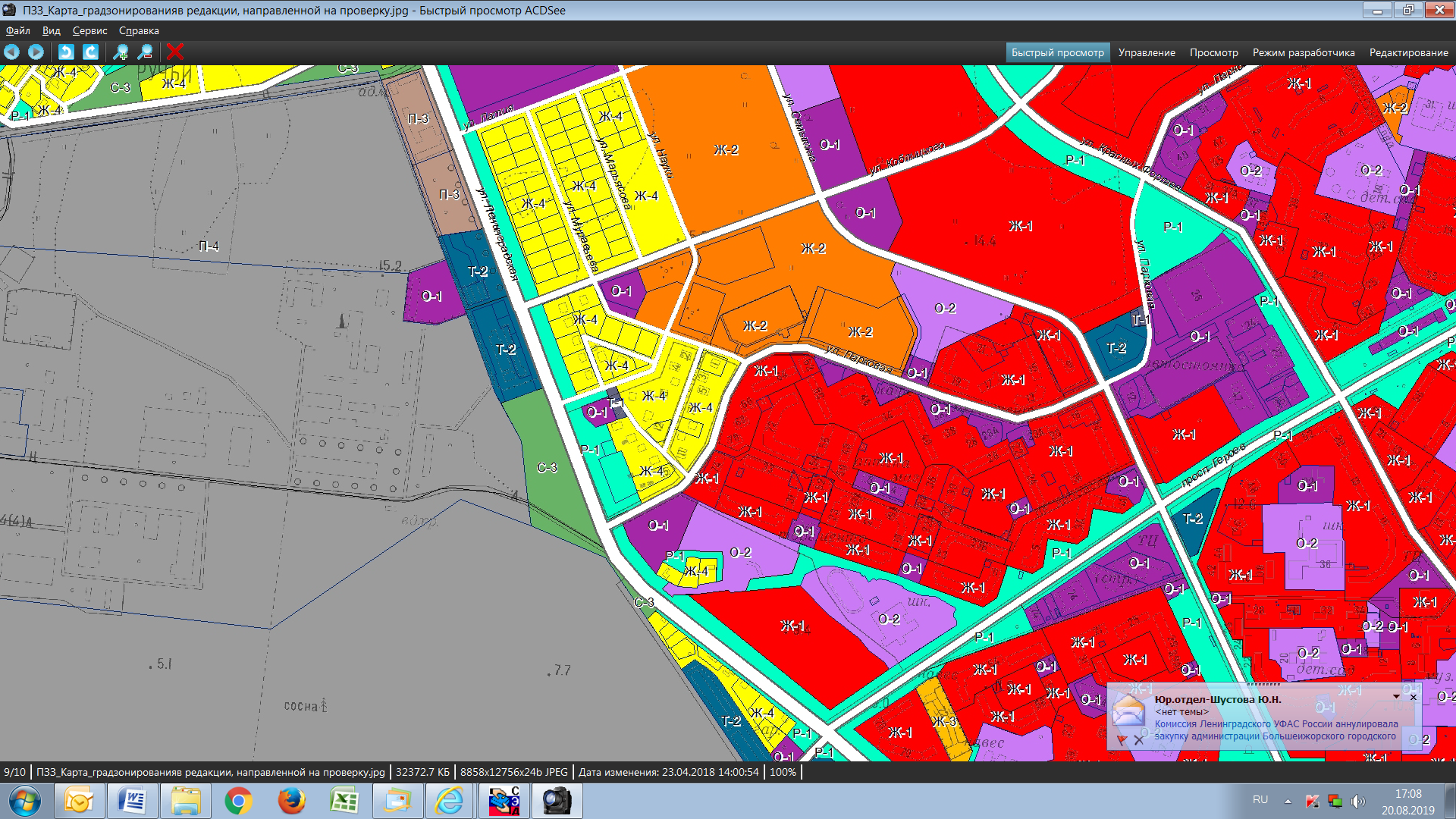 ул.Ленинградская, д.8021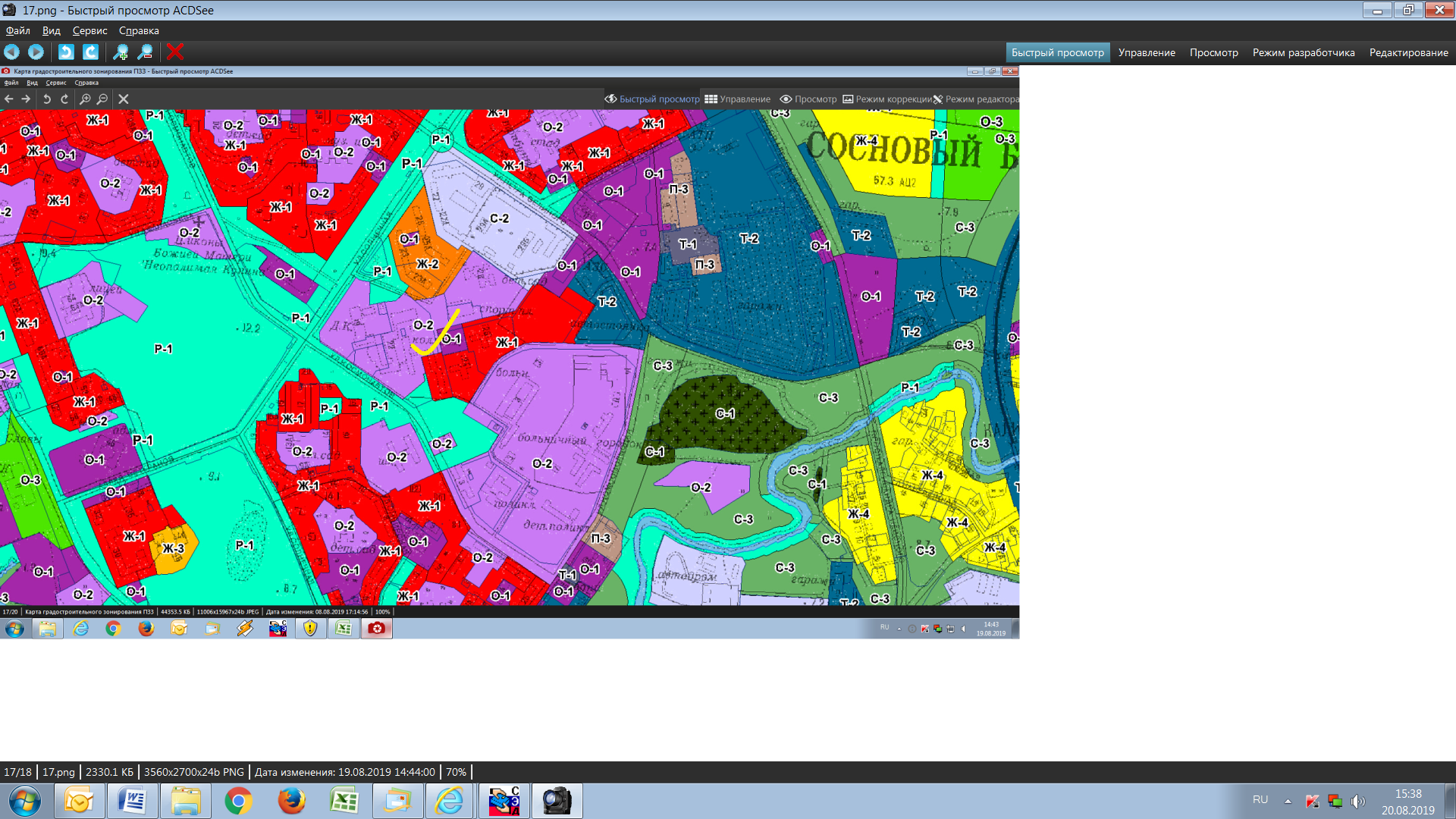 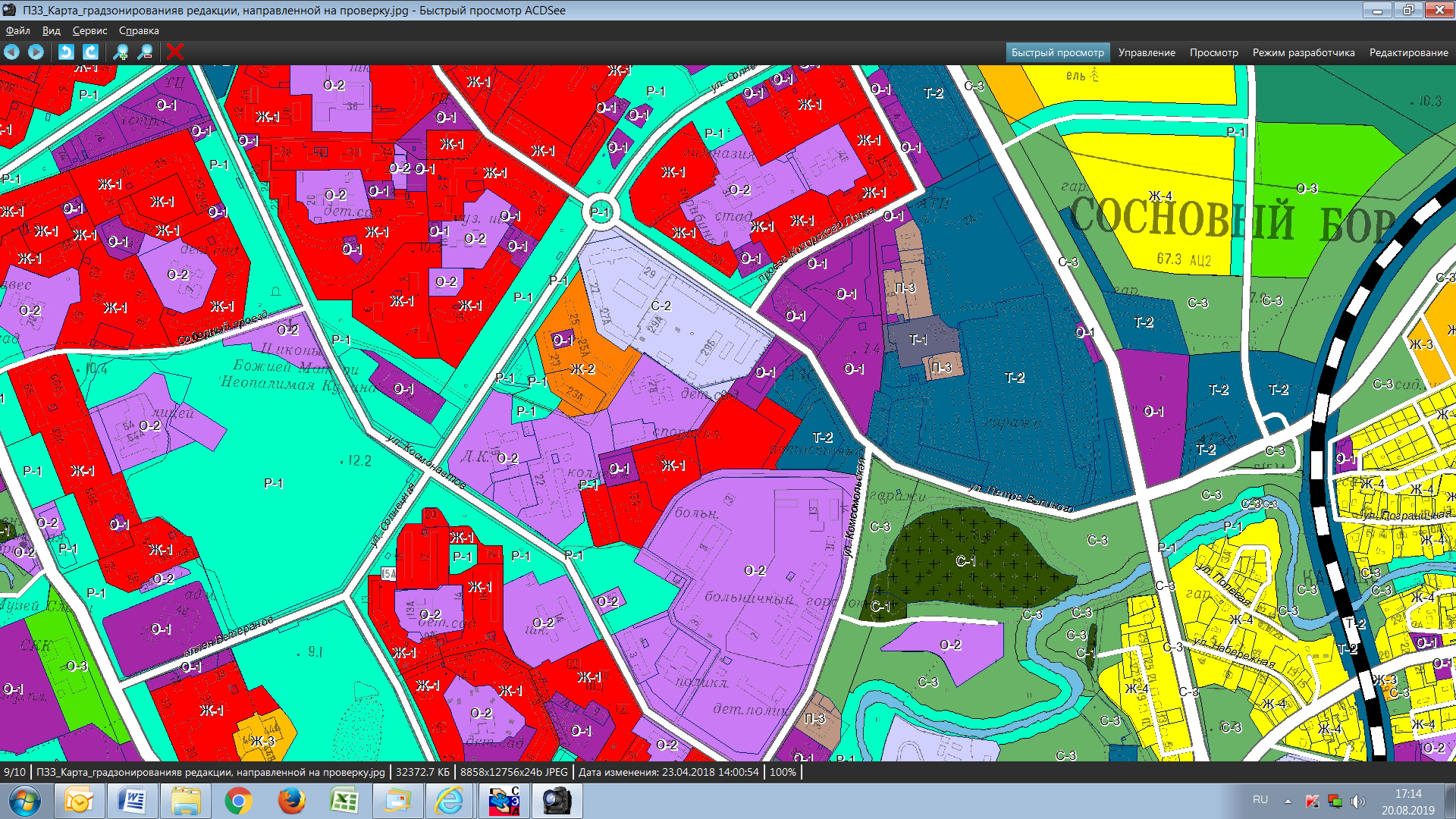 